О бюджете Сутчевского сельского поселения Мариинско-Посадского района Чувашской Республики на 2021 год и на плановый период 2022 и 2023 годовСобрание депутатов Сутчевского сельского поселения р е ш и л о:Статья 1. Основные характеристики бюджета Сутчевского сельского поселения Мариинско-Посадского района Чувашской Республики на 2021 год и на плановый период 2022 и 2023 годов  1. Утвердить основные характеристики бюджета Сутчевского сельского поселения Мариинско-Посадского района Чувашской Республики на 2021 год:прогнозируемый общий объем доходов бюджета Сутчевского сельского поселения Мариинско-Посадского района Чувашской Республики в сумме 3 913,4 тыс. рублей, в том числе объем безвозмездных поступлений 2 443,8 тыс. рублей;общий объем расходов бюджета Сутчевского сельского поселения Мариинско-Посадского района Чувашской Республики в сумме  3 913,4 тыс.  рублей;предельный объем муниципального долга Сутчевского сельского поселения Мариинско-Посадского района Чувашской Республики в сумме 0,0 тыс. рублей;верхний предел муниципального внутреннего долга Сутчевского сельского поселения Мариинско-Посадского района Чувашской Республики на 1 января 2022 года в сумме 0,0 тыс. рублей, в том числе верхний предел долга по муниципальным гарантиям Сутчевского сельского поселения Мариинско-Посадского района Чувашской Республики 0,0 тыс. рублей;предельный объём расходов на обслуживание муниципального долга Сутчевского сельского поселения Мариинско-Посадского района Чувашской Республики в сумме 0,0 тыс. рублей;прогнозируемый дефицит бюджета Сутчевского сельского поселения Мариинско-Посадского района Чувашской Республики в сумме 0,0 тыс. рублей. 2. Утвердить основные характеристики бюджета Сутчевского сельского поселения Мариинско-Посадского района Чувашской Республики на 2022 год:прогнозируемый общий объем доходов бюджета Сутчевского сельского поселения Мариинско-Посадского района Чувашской Республики в сумме 3 860,7 тыс. рублей, в том числе объем безвозмездных поступлений 2 352,3 тыс. рублей;общий объем расходов бюджета Сутчевского сельского поселения Мариинско-Посадского района Чувашской Республики в сумме  3 860,7 тыс.  рублей, в том числе условно утверждённые расходы в сумме 73,8 тыс. рублей;предельный объем муниципального долга Сутчевского сельского поселения Мариинско-Посадского района Чувашской Республики в сумме 0,0 тыс. рублей;верхний предел муниципального внутреннего долга Сутчевского сельского поселения Мариинско-Посадского района Чувашской Республики на 1 января 2022 года в сумме 0,0 тыс. рублей, в том числе верхний предел долга по муниципальным гарантиям Сутчевского сельского поселения Мариинско-Посадского района Чувашской Республики 0,0 тыс. рублей;предельный объём расходов на обслуживание муниципального долга Сутчевского сельского поселения Мариинско-Посадского района Чувашской Республики в сумме 0,0 тыс. рублей;прогнозируемый дефицит бюджета Сутчевского сельского поселения Мариинско-Посадского района Чувашской Республики в сумме 0,0 тыс. рублей. 3. Утвердить основные характеристики бюджета Сутчевского сельского поселения Мариинско-Посадского района Чувашской Республики на 2023 год:прогнозируемый общий объем доходов бюджета Сутчевского сельского поселения Мариинско-Посадского района Чувашской Республики в сумме 3 845,2 тыс. рублей, в том числе объем безвозмездных поступлений 2 297,3 тыс. рублей;общий объем расходов бюджета Сутчевского сельского поселения Мариинско-Посадского района Чувашской Республики в сумме 3 845,2 тыс. рублей, в том числе условно утверждённые расходы в сумме 146,6 тыс. рублей;предельный объем муниципального долга Сутчевского сельского поселения Мариинско-Посадского района Чувашской Республики в сумме 0,0 тыс. рублей;верхний предел муниципального внутреннего долга Сутчевского сельского поселения Мариинско-Посадского района Чувашской Республики на 1 января 2024 года в сумме 0,0 тыс. рублей, в том числе верхний предел долга по муниципальным гарантиям Сутчевского сельского поселения Мариинско-Посадского района Чувашской Республики 0,0 тыс. рублей;предельный объём расходов на обслуживание муниципального долга Сутчевского сельского поселения Мариинско-Посадского района Чувашской Республики в сумме 0,0 тыс. рублей;прогнозируемый дефицит бюджета Сутчевского сельского поселения Мариинско-Посадского района Чувашской Республики в сумме 0,0 тыс. рублей. Статья 2. Нормативы распределения доходов в бюджет Сутчевского сельского поселения Мариинско-Посадского района Чувашской Республики на 2021 год и на плановый период 2022 и 2023 годовВ соответствии с пунктом 2 статьи 1841 Бюджетного кодекса Российской Федерации, статьёй 41 Положения о регулировании бюджетных правоотношений в Сутчевском сельском поселении Мариинско-Посадского района Чувашской Республики, утвержденного решением Собрания депутатов Сутчевского сельского поселения Мариинско-Посадского района Чувашской Республики от 16.01.2014 № С-46-2 утвердить нормативы распределения доходов в бюджет Сутчевского сельского поселения Мариинско-Посадского района Чувашской Республики на 2021 год и на плановый период 2022 и 2023 годов согласно приложению 1 к настоящему Решению.Статья 3. Главные администраторы доходов бюджета Сутчевского сельского поселения Мариинско-Посадского района Чувашской Республики и главные администраторы источников финансирования дефицита бюджета Сутчевского сельского поселения Мариинско-Посадского района Чувашской Республики1. Утвердить перечень главных администраторов доходов бюджета Сутчевского сельского поселения Мариинско-Посадского района Чувашской Республики согласно приложению 2 к настоящему Решению.2. Утвердить перечень главных администраторов источников финансирования дефицита бюджета Сутчевского сельского поселения Мариинско-Посадского района Чувашской Республики согласно приложению 3 к настоящему Решению.Статья 4. Прогнозируемые объёмы поступлений доходов бюджета Сутчевского сельского поселения Мариинско-Посадского района Чувашской Республики на 2021 год и на плановый период 2022 и 2023 годовУчесть в бюджете Сутчевского сельского поселения Мариинско-Посадского района Чувашской Республики прогнозируемые объёмы доходов бюджета Сутчевского сельского поселения: на 2021 год согласно приложению 4 к настоящему Решению; на 2022 и 2023 годы согласно приложению 5 к настоящему Решению.Статья 5. Бюджетные ассигнования бюджета Сутчевского сельского поселения Мариинско-Посадского района Чувашской Республики на 2021 год и на плановый период 2022 и 2023 годов1. Утвердить:а) распределение бюджетных ассигнований по разделам, подразделам, целевым статьям (муниципальным программам Сутчевского сельского поселения  и непрограммным направлениям деятельности)  и группам (группам и подгруппам) видам расходов классификации расходов бюджета Сутчевского сельского поселения  Мариинско-Посадского района Чувашской Республики на 2021 год согласно приложению 6 к настоящему Решению;б) распределение бюджетных ассигнований по разделам, подразделам, целевым статьям (муниципальным программам Сутчевского сельского поселения  и непрограммным направлениям деятельности)  и группам (группам и подгруппам) видам расходов классификации расходов бюджета Сутчевского сельского поселения  Мариинско-Посадского района Чувашской Республики на 2022 год согласно приложению 7 к настоящему Решению;в) распределение бюджетных ассигнований по разделам, подразделам, целевым статьям (муниципальным программам Сутчевского сельского поселения  и непрограммным направлениям деятельности)  и группам (группам и подгруппам) видам расходов классификации расходов бюджета Сутчевского сельского поселения  Мариинско-Посадского района Чувашской Республики на 2023 год согласно приложению 8 к настоящему Решению;г) распределение бюджетных ассигнований по целевым статьям (муниципальным программам Сутчевского сельского поселения Мариинско-Посадского района Чувашской Республики и непрограммным направлениям деятельности), группам (группам и подгруппам)  видов расходов, а так же по разделам, подразделам классификации расходов бюджета Сутчевского сельского поселения Мариинско-Посадского района Чувашской Республики на 2021 год согласно приложению 9 к настоящему Решению;д) распределение бюджетных ассигнований по целевым статьям (муниципальным программам Сутчевского сельского поселения Мариинско-Посадского района Чувашской Республики и непрограммным направлениям деятельности), группам (группам и подгруппам)  видов расходов, а так же по разделам, подразделам классификации расходов бюджета Сутчевского сельского поселения Мариинско-Посадского района Чувашской Республики на 2022 и 2023 годы согласно приложению 10 к настоящему Решению;е) ведомственная структура расходов бюджета Сутчевского сельского поселения Мариинско-Посадского района Чувашской Республики на 2021 год, согласно приложению 11 к настоящему Решению;ж) ведомственная структура расходов бюджета Сутчевского сельского поселения Мариинско-Посадского района Чувашской Республики на 2022 и 2023 годы, согласно приложению 12 к настоящему Решению.2. Утвердить общий объем бюджетных ассигнований, направленных на исполнение публичных нормативных обязательств на 2021 год в сумме 0,0 тыс. рублей; на 2022 год в сумме 0,0 тыс. рублей; на 2023 год в сумме 0,0 тыс. рублей.3. Утвердить объем бюджетных ассигнований Дорожного фонда Сутчевского сельского поселений Мариинско-Посадского района Чувашской Республики на 2021 год  в сумме – 1 022,4 тыс. рублей; на 2022 год в сумме – 1 250,6 тыс. рублей; на 2023 год в сумме – 1 250,6 тыс. рублей.прогнозируемый объем доходов бюджета Сутчевского сельского  поселения Мариинско-Посадского района Чувашской Республики от поступлений указанных в пункте 2 Порядка формирования и использования бюджетных ассигнований муниципального дорожного фонда Сутчевского сельского поселения Мариинско-Посадского района Чувашской Республики, утвержденного решением собрания Сутчевского сельского  поселения Мариинско-Посадского района Чувашской Республики от 26.11.2013 № С-43-3:на 2021 год  в сумме – 1 022,4 тыс. рублей;на 2022 год в сумме – 1 250,6 тыс. рублей;на 2023 год в сумме – 1 250,6 тыс. рублей.Статья 6. Особенности использования бюджетных ассигнований на обеспечение деятельности органов местного самоуправления Сутчевского сельского поселения Мариинско-Посадского района Чувашской Республики и муниципальных учреждений Сутчевского сельского поселения Мариинско-Посадского района Чувашской Республики1. Администрация Сутчевского сельского поселения Мариинско-Посадского района Чувашской Республики не вправе принимать решения, приводящие к увеличению в 2021 году численности муниципальных служащих Сутчевского сельского поселения, а также работников учреждений Сутчевского сельского поселения Мариинско-Посадского района, за исключением случаев принятия решений о наделении их дополнительными функциями.2. Установить, что порядок и сроки индексации заработной платы работников муниципальных учреждений, окладов должностного содержания муниципальных служащих Сутчевского сельского поселения Мариинско-Посадского района Чувашской Республики, будут определены с учетом принятия решений на республиканском и районном уровне.Статья 7. Предоставление бюджетных кредитов другим бюджетам бюджетной системы Мариинско-Посадского района Чувашской Республики из бюджета Сутчевского сельского поселения Мариинско-Посадского района Чувашской Республики в 2021 году Установить, что в 2021 году бюджетные кредиты другим бюджетам бюджетной системы Мариинско-Посадского района Чувашской Республики из бюджета Сутчевского сельского поселения Мариинско-Посадского района Чувашской Республики  не предоставляются.Статья 8. Источники внутреннего финансирования дефицита бюджета Сутчевского сельского поселения Мариинско-Посадского района Чувашской Республики Утвердить источники внутреннего финансирования дефицита бюджета Сутчевского сельского поселения Мариинско-Посадского района Чувашской Республики:на 2021 год согласно приложению 13 к настоящему Решению;на 2022 и 2023 годы согласно приложению 14 к настоящему Решению.Статья 9. Муниципальные внутренние заимствования Сутчевского сельского поселения Мариинско-Посадского района Чувашской Республики Утвердить Программу муниципальных внутренних заимствований Сутчевского сельского поселения Мариинско-Посадского района Чувашской Республики:на 2021 год согласно приложению 15  к настоящему Решению;на 2022 и 2023 годы согласно приложению 16 к настоящему Решению.Установить, что объём бюджетных ассигнований на привлечение и погашение бюджетных кредитов на погашение остатков средств на счёте бюджета Сутчевского сельского поселения Мариинско-Посадского района Чувашской Республики не утверждается в составе источников внутреннего финансирования дефицита бюджета Сутчевского сельского поселения Мариинско-Посадского района Чувашской Республики на 2021 год и на плановый период 2022 и 2023 годов и в сводной бюджетной росписи бюджета Сутчевского сельского поселения на 2021 год и на плановый период 2022 и 2023 годов.Статья 10. Предоставление муниципальных гарантий Сутчевского сельского поселения Мариинско-Посадского района Чувашской Республики в валюте Российской ФедерацииУтвердить Программу муниципальных гарантий Сутчевского сельского поселения Мариинско-Посадского района Чувашской Республики в валюте Российской Федерации:на 2021 год согласно приложению 17  к настоящему Решению;на 2022 и 2023 годы согласно приложению 18 к настоящему Решению.Статья 11. Особенности исполнения бюджета Сутчевского сельского поселения Мариинско-Посадского района Чувашской Республики  Установить, что в соответствии с пунктом 3 статьи 217 Бюджетного кодекса Российской Федерации, пунктами 2 и 6 статьи 46 Положения о регулировании бюджетных правоотношений в Сутчевском сельском поселении Мариинско-Посадского района Чувашской  Республики, утверждённого решением Собрания депутатов Сутчевского сельского поселения Мариинско-Посадского района Чувашской Республики от 16.01.2014 № С-46-2 основаниями для внесения в показатели сводной бюджетной росписи бюджета Сутчевского сельского поселения Мариинско-Посадского района Чувашской Республики изменений, связанных с особенностями исполнения  бюджета Сутчевского сельского поселения, является распределение зарезервированных в составе утверждённых статьёй 5 настоящего решения бюджетных ассигнований, предусмотренных на 2021 год и на плановый период 2022 и 2023 годов по разделу 0111 «Резервные фонды» раздел 01 «Общегосударственные вопросы» классификации расходов бюджетов на финансирование мероприятий, предусмотренных Положением о порядке расходования средств резервного фонда администрации Сутчевского сельского поселения Мариинско-Посадского района Чувашской Республики от 11 сентября 2020 года № 81 «Об утверждении Положения о порядке расходования средств резервного фонда администрации Сутчевского сельского поселения Мариинско-Посадского района Чувашской Республики», на 2021 год в сумме 20,0 тыс. рублей, на 2022 год в сумме 20,0 тыс. рублей и  на 2023 год в сумме 20,0 тыс. рублей.Статья 12. Предоставление субсидий юридическим лицам (за исключение субсидий муниципальным учреждениям), индивидуальным предпринимателям, физическим лицам – производителям товаров, работ, услугИз бюджета Сутчевского сельского поселения Мариинско-Посадского района Чувашской Республики субсидий юридическим лицам (за исключение субсидий муниципальным учреждениям), индивидуальным предпринимателям, физическим лицам – производителям товаров, работ, услуг не предоставляются.Статья 13. Выплаты на государственную поддержку семьи и детейНаправить средства бюджета Сутчевского сельского поселения Мариинско-Посадского района Чувашской Республики на осуществление выплат на государственную поддержку семьи и детей в порядке, размере и на условиях, которые установлены нормативными правовыми актами Кабинета Министров Чувашской Республики и администрацией Мариинско-Посадского района Чувашской Республики согласно приложению 19 к Решению.Статья 14. Вступление в силу настоящего РешенияНастоящее Решение подлежит официальному опубликованию в периодическом печатном издании «Посадский вестник» и вступает в силу с 01.01.2021.Глава Сутчевского сельского поселения				                                                       С.Ю. ЕмельяноваПриложение 2к  решению  Собрания  депутатовСутчевского сельского поселения  «О бюджете Сутчевского сельского поселения Мариинско-Посадского района Чувашской Республики на 2021 год и плановый период 2022 и 2023 годов»ПЕРЕЧЕНЬглавных администраторов доходов бюджета Сутчевского сельского поселения Приложение 4к  Решению Собрания  депутатов Сутчевскогосельского поселения «О бюджете Сутчевскогосельского   поселения    Мариинско-Посадскогорайона Чувашской   Республики  на 2021 год и на плановый период 2022 и 2023 годов»ПРОГНОЗИРУЕМЫЕ ОБЪЕМЫпоступлений доходов в бюджет Сутчевского сельского поселения на 2021 годПриложение 5к  Решению Собрания  депутатов Сутчевскогосельского поселения «О бюджете Сутчевскогосельского   поселения    Мариинско-Посадскогорайона Чувашской   Республики  на 2021 год и на плановый период 2022 и 2023 годов»ПРОГНОЗИРУЕМЫЕ ОБЪЕМЫпоступлений доходов в бюджет Сутчевского сельского поселения на 2022 и 2023 годыПриложение 6к Решению Собрания  депутатов Сутчевскогосельского  поселения «О бюджете Сутчевскогосельского  поселения   Мариинско-Посадского районаЧувашской Республики на 2021 год и на плановый период 2022 и 2023 годов»Распределение бюджетных ассигнований по разделам, подразделам, целевым статьям (муниципальным программам Сутчевского сельского поселения и непрограммным направлениям деятельности) и группам (группам и подгруппам) видов расходов классификации расходов бюджета Сутчевского сельского поселения Мариинско-Посадского района Чувашской Республики на 2021 год                                                                                                                                      (тыс. рублей)Приложение 7к Решению Собрания  депутатов Сутчевскогосельского  поселения «О бюджете Сутчевскогосельского  поселения   Мариинско-Посадского районаЧувашской Республики на 2021 год и на плановый период 2022 и 2023 годов»Распределение бюджетных ассигнований по разделам, подразделам, целевым статьям (муниципальным программам Сутчевского сельского поселения и непрограммным направлениям деятельности) и группам (группам и подгруппам) видов расходов классификации расходов бюджета Сутчевского сельского поселения Мариинско-Посадского района Чувашской Республики на 2022 год                                                                                                                                      (тыс. рублей)Приложение 8к Решению Собрания  депутатов Сутчевскогосельского  поселения «О бюджете Сутчевскогосельского  поселения   Мариинско-Посадского районаЧувашской Республики на 2021 год и на плановый период 2022 и 2023 годов»Распределение бюджетных ассигнований по разделам, подразделам, целевым статьям (муниципальным программам Сутчевского сельского поселения и непрограммным направлениям деятельности) и группам (группам и подгруппам) видов расходов классификации расходов бюджета Сутчевского сельского поселения Мариинско-Посадского района Чувашской Республики на 2023 год                                                                                                                                      (тыс. рублей)Приложение 9к  Решению Собрания  депутатов Сутчевского  сельского  поселения «О бюджете Сутчевскогосельского  поселения   Мариинско-Посадского района   Чувашской   Республики на 2021 год и на плановый период 2022 и 2023 годов»Распределение бюджетных ассигнований по целевым статьям (муниципальным программам Сутчевского сельского поселения и непрограммным направлениям деятельности), группам  (группам и подгруппам) видов расходов, разделам, подразделам классификации расходов бюджета Сутчевского сельского поселения Мариинско-Посадского района Чувашской Республики на 2021 год                                                                                                                                      (тыс. рублей)Приложение 10к Решению Собрания  депутатов Сутчевскогосельского  поселения «О бюджете Сутчевскогосельского  поселения   Мариинско-Посадского районаЧувашской Республики на 2021 год и на плановый период 2022 и 2023 годов»Распределение бюджетных ассигнований по целевым статьям (муниципальным программам Сутчевского сельского поселения и непрограммным направлениям деятельности), группам  (группам и подгруппам) видов расходов, разделам, подразделам классификации расходов бюджета Сутчевского сельского поселения Мариинско-Посадского района Чувашской Республики на 2022 и 2023 годы                                                                                                                                      (тыс. рублей)Приложение 11к  Решению Собрания  депутатов Сутчевскогосельского  поселения «О бюджете Сутчевскогосельского  поселения   Мариинско-Посадского района   Чувашской   Республики на  2021 год и на плановый период 2022 и 2023 годов»Ведомственная структура расходов бюджета Сутчевского сельского поселения Мариинско-Посадского района Чувашской Республики на 2021 год                                                                                                                                      (тыс. рублей)Приложение 12к  Решению Собрания  депутатов Сутчевскогосельского  поселения «О бюджете Сутчевскогосельского  поселения   Мариинско-Посадского района   Чувашской   Республики на  2021 год и на плановый период 2022 и 2023 годов»Ведомственная структура расходов бюджета Сутчевского сельского поселения Мариинско-Посадского района Чувашской Республики на 2022 и 2023 годы                                                                                                                                      (тыс. рублей)Приложение 15к Решению Собрания  депутатов Сутчевского сельского поселения «О бюджете Сутчевского сельского поселения Мариинско-Посадского района Чувашской Республики на 2021 год и на плановый период 2022 и 2023 годов»ПРОГРАММА муниципальных внутренних заимствований Сутчевского сельского поселения Мариинско-Посадского района Чувашской Республикина 2021 год                                                                                                                                       (тыс. рублей)Приложение 17к Решению Собрания депутатов Сутчевского сельского поселения «О бюджете Сутчевского сельского поселения Мариинско-Посадского района Чувашской Республики на 2021 год и на плановый период 2022 и 2023 годов»Программа муниципальных гарантий Сутчевского сельского поселения Мариинско-Посадского района Чувашской Республики в валюте Российской Федерации на 2021 годПеречень подлежащих предоставлению в 2021 годумуниципальных гарантий Сутчевского сельского поселения Мариинско-Посадского района Чувашской РеспубликиИтого предоставление муниципальных гарантий Сутчевского сельского поселения Мариинско-Посадского района Чувашской Республики – 0,0 тыс. рублей.1.2. Перечень подлежащих исполнению в 2021 годумуниципальных гарантий Сутчевского сельского поселения Мариинско-Посадского района Чувашской Республики1.3. Общий объем бюджетных ассигнований,предусмотренных на исполнение муниципальных гарантий Сутчевского сельского поселения Мариинско-Посадского района Чувашской РеспубликиПриложение 19к Решению Собрания депутатов Сутчевского сельского поселения «О бюджете Сутчевского сельского поселения Мариинско-Посадского района Чувашской Республики на 2021 год и на плановый период 2022 и 2023 годов»Переченьвыплат на государственную поддержку семьи и детейиз бюджета Сутчевского сельского поселенияМариинско-Посадского района Чувашской Республикина 2021 год и на плановый период 2022 и 2023 годовЧĂВАШ РЕСПУБЛИКИСĔнтĔрвĂрри РАЙОНĚКУКАШНИ ПОСЕЛЕНИЙĚНДЕПУТАТСЕН ПУХĂВĚЙЫШĂНУ23.12.2020 г.   С-6/2 №Кукашни  ялě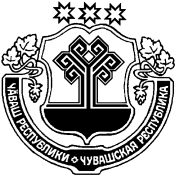 ЧУВАШСКАЯ РЕСПУБЛИКАМАРИИНСКО-ПОСАДСКИЙ РАЙОНСОБРАНИЕ ДЕПУТАТОВСУТЧЕВСКОГО СЕЛЬСКОГОПОСЕЛЕНИЯРЕШЕНИЕ23.12.2020 г. № С-6/2деревня СутчевоПриложение 1к решению Собрания депутатов"О бюджете Сутчевского сельского поселения Мариинско-Посадского района ЧувашскойРеспублики на 2021 год и наплановый период 2022 и 2023 годов"     НОРМАТИВЫ     НОРМАТИВЫ     НОРМАТИВЫраспределения доходов в бюджет  Сутчевского сельского поселения Мариинско-распределения доходов в бюджет  Сутчевского сельского поселения Мариинско-распределения доходов в бюджет  Сутчевского сельского поселения Мариинско-Посадского района Чувашской Республики  на 2021 год Посадского района Чувашской Республики  на 2021 год Посадского района Чувашской Республики  на 2021 год и на плановый период 2022 и 2023 годови на плановый период 2022 и 2023 годови на плановый период 2022 и 2023 годов(в процентах)Код бюджетной Наименование доходабюджеты классификациипоселений123109 00000 00 0000 000ЗАДОЛЖЕННОСТЬ И ПЕРЕРАСЧЕТЫ ПО ОТМЕННЕНЫМ НАЛОГАМ, СБОРАМ И ИНЫМ ОБЯЗАТЕЛЬНЫМ ПЛАТЕЖАМ109 04050 10 0000 110Земельный налог (по обязательствам, возникшим до 1 января 2006 года), мобилизуемый на территориях поселений100Код бюджетной классификации Российской ФедерацииКод бюджетной классификации Российской ФедерацииНаименование главного администратора доходов бюджета  Сутчевского сельского поселенияглавного администратора доходовдоходов бюджета  Сутчевского  сельского поселенияНаименование главного администратора доходов бюджета  Сутчевского сельского поселения123993Администрация Сутчевского  сельского поселенияАдминистрация Сутчевского  сельского поселения993108 04020 01 0000 110Госпошлина за совершение нотариальных действий должностными лицами органов местного самоуправления, уполномоченными в соответствии с законодательными  актами РФ на совершение нотариальных действий993108 07175 01 1000 110Государственная пошлина за выдачу органом местного самоуправления поселения специального разрешения на движение по автомобильным дорогам транспортных средств, осуществляющих перевозки опасных, тяжеловесных и (или) крупногабаритных грузов, зачисляемая в бюджеты поселений993111 05013 10 0000 120Доходы, получаемые в виде арендной платы за земельные участки, государственная собственность на которые не разграничена и, которые расположены в границах поселений, а также средства от продажи права на заключение договоров аренды указанных земельных участков993111 05025 10 0000 120Доходы, получаемые в виде арендной платы, а также средства от продажи права на заключение договоров аренды за земли, находящиеся в собственности поселений (за исключением земельных участков муниципальных автономных учреждений, а также земельных участков муниципальных унитарных предприятий, в том числе казенных)993111 05035 10 0000 120Доходы от сдачи в аренду имущества, находящегося в оперативном управлении органов управления поселений и созданных ими учреждений (за исключением имущества муниципальных автономных учреждений)993111 09045 10 0000 120Прочие поступления от использования имущества, находящегося в собственности поселений( за исключением имущества муниципальных автономных учреждений, а также имущества муниципальных унитарных предприятий, в том числе казенных)993113 02065 10 0000 130Доходы, поступающие в порядке возмещения расходов, понесенных в связи с эксплуатацией имущества поселений993113 02995 10 0000 130Прочие доходы от компенсации затрат бюджетов поселений993114 01050 10 0000 410Доходы от продажи квартир, находящихся в собственности поселений993114 02052 10 0000 410Доходы от реализации имущества, находящегося в оперативном управлении учреждений, находящихся в ведении органов управления поселений (за исключением имущества муниципальных бюджетных и автономных учреждений), в части реализации основных средств по указанному имуществу993114 02053 10 0000 410Доходы от реализации иного имущества, находящегося в собственности поселений (за исключением имущества муниципальных бюджетных и автономных учреждений, а также имущества муниципальных унитарных предприятий, в том числе казенных), в части реализации основных средств по указанному имуществу993114 06013 10 0000 430Доходы от продажи земельных участков, государственная собственность на которые не разграничена и. которые расположены в границах поселений993114 06025 10 0000 430Доходы от продажи земельных участков, находящихся в собственности поселений (за исключением земельных участков муниципальных бюджетных и автономных учреждений)993116 07010 10 0000 140Штрафы, неустойки, пени, уплаченные в случае просрочки исполнения поставщиком (подрядчиком, исполнителем) обязательств, предусмотренных муниципальным контрактом, заключенным муниципальным органом, казенным учреждением сельского поселения993116 07090 10 0000 140Иные штрафы, неустойки, пени, уплаченные в соответствии с законом или договором в случае неисполнения или ненадлежащего исполнения обязательств перед муниципальным органом, (муниципальным казенным учреждением) сельского поселения993116 10032 10 0000 140Прочее возмещение ущерба, причиненного муниципальному имуществу сельского поселения (за исключением имущества, закрепленного за муниципальными бюджетными (автономными) учреждениями, унитарными предприятиями)993116 10061 10 0000 140Платежи в целях возмещения убытков, причиненных уклонением от заключения с муниципальным органом сельского поселения (муниципальным казенным учреждением) муниципального контракта, а также иные денежные средства, подлежащие зачислению в бюджет сельского поселения за нарушение законодательства Российской Федерации о контрактной системе в сфере закупок товаров, работ, услуг для обеспечения государственных и муниципальных нужд (за исключением муниципального контракта, финансируемого за счет средств муниципального дорожного фонда)993116 10081 10 0000 140Платежи в целях возмещения ущерба при расторжении муниципального контракта, заключенного с муниципальным органом сельского поселения (муниципальным казенным учреждением), в связи с односторонним отказом исполнителя (подрядчика) от его исполнения (за исключением муниципального контракта, финансируемого за счет средств муниципального дорожного фонда)993116 10082 10 0000 140Платежи в целях возмещения ущерба при расторжении муниципального контракта, финансируемого за счет средств муниципального дорожного фонда сельского поселения, в связи с односторонним отказом исполнителя (подрядчика) от его исполнения993117 01050 10 0000 180Невыясненные поступления, зачисляемые в бюджеты поселений993117 05050 10 0000 180Прочие неналоговые доходы бюджетов поселений993117 14030 10 0000 180Средства самообложения граждан, зачисляемые в бюджеты сельских поселений993200 00000 00 0000 000Безвозмездные поступленияПриложение 3к решению Собрания депутатов Сутчевского сельского поселения " О бюджете Сутчевского сельского поселенияМариинско-Посадского района Чувашской Республики на 2021 год и на плановый период 2022 и 2023 годов"ПЕРЕЧЕНЬПЕРЕЧЕНЬПЕРЕЧЕНЬглавных администраторов источников финансирования дефицита главных администраторов источников финансирования дефицита главных администраторов источников финансирования дефицита  бюджета  Сутчевского сельского поселения бюджета  Сутчевского сельского поселения бюджета  Сутчевского сельского поселенияКод бюджетной классификации Российской ФедерацииКод бюджетной классификации Российской ФедерацииНаименование главного администратораРоссийской ФедерацииРоссийской Федерацииисточников финансирования дефицитаглавного администраторагруппы, подгруппы, статьи бюджета  Сутчевского сельского поселенияглавного администратораи вида источников финансирования дефицита бюджета  Сутчевского сельского поселения123993Администрация  Сутчевского сельского поселенияАдминистрация  Сутчевского сельского поселения99301 06 01 00 10 0000 630Средства от продажи акций и иных форм участия в капитале, находящихся в собственности поселенийКоды  бюджетной классификации Российской ФедерацииНаименование доходовСумма (тыс. рублей)100 00000 00 0000 000Доходы1 469,6101 00000 00 0000 000Налоги на прибыль, доходы30,0101 02010 01 1000 110НДФЛ с доходов, источником которых является налоговый агент, за исключением доходов, в отношении которых исчисление и уплата налога осуществляются в соответствии со статьями 227, 227.1 и 228 Налогового кодекса Российской Федерации (сумма платежа)30,0103 00000 00 0000 000Налоги на товары (работы, услуги) реализуемые на территории Российской Федерации447,1103 02231 01 0000 110Доходы от уплаты акцизов на дизельное топливо, подлежащие распределению между бюджетами субъектов Российской Федерации и местными бюджетами с учетом установленных дифференцированных нормативов отчислений в местные бюджеты (по нормативам, установленным Федеральным законом о федеральном бюджете в целях формирования дорожных фондов субъектов Российской Федерации)178,8103 02251 01 0000 110Доходы от уплаты акцизов на автомобильный бензин, подлежащие распределению между бюджетами субъектов Российской Федерации и местными бюджетами с учетом установленных дифференцированных нормативов отчислений в местные бюджеты (по нормативам, установленным Федеральным законом о федеральном бюджете в целях формирования дорожных фондов субъектов Российской Федерации)268,3106 00000 00 0000 000Налоги на имущество921,5106 01030 10 1000 110Налог на имущество физических лиц, взимаемый по ставкам, применяемым к объектам налогообложения, расположенным в границах сельских поселений (сумма платежа)161,0106 06033 10 1000 110Земельный налог с организаций, обладающих земельным участком, расположенным в границах сельских поселений (сумма платежа)228,2106 06043 10 1000 110Земельный налог с физических лиц, обладающих земельным участком, расположенным в границах сельских поселений (сумма платежа)532,3108 00000 00 0000 000Государственная пошлина5,0108 04020 01 1000 110Государственная пошлина за совершение нотариальных действий должностными лицами органов местного самоуправления, уполномоченными в соответствии с законодательными актами Российской Федерации на совершение нотариальных действий5,0111 00000 00 0000 000Доходы от использования имущества, находящегося в государственной и муниципальной собственности66,0111 05025 10 0000 120Доходы, получаемые в виде арендной платы, а также средства от продажи права на заключение договоров аренды за земли, находящиеся в собственности поселений (за исключением земельных участков муниципальных автономных учреждений, а также земельных участков муниципальных унитарных предприятий, в том числе казенных)37,0111 05035 10 0000 120Доходы от сдачи в аренду имущества, находящегося в оперативном управлении органов управления поселений и созданных ими учреждений (за исключением имущества муниципальных автономных учреждений)12,0111 09045 10 0000 120Прочие поступления от использования имущества, находящегося в собственности поселений( за исключением имущества муниципальных автономных учреждений, а также имущества муниципальных унитарных предприятий, в том числе казенных)17,0200 00000 00 0000 000Безвозмездные поступления2 443,8202 10000 00 0000 150Дотации от других уровней бюджетов1 765,2202 15001 10 0000 150Дотации бюджетам поселений на выравнивание уровня бюджетной обеспеченности1 765,2202 20000 00 0000 150Субсидии бюджетам субъектов Российской Федерации и муниципальных образований (межбюджетные субсидии)575,3202 20216 10 0000 150Субсидии бюджетам сельских поселений на осуществление дорожной деятельности в отношении автомобильных дорог общего пользования, а также капитального ремонта и ремонта дворовых территорий многоквартирных домов, проездов к дворовым территориям многоквартирных домов населенных пунктов (ремонт дорог респ.)281,8202 29999 10 0000 150Прочие субсидии бюджетам сельских поселений (содержание дорог)293,5202 30000 00 0000 150Субвенции бюджетам субъектов Российской Федерации и муниципальных образований103,3202 35118 10 0000 150Субвенции  бюджетам поселений на осуществление первичного воинского учета на территориях, где отсутствуют военные комиссариаты103,3Итого доходов3 913,4Коды  бюджетной классификации Российской ФедерацииНаименование доходовСумма (тыс. рублей)Сумма (тыс. рублей)Коды  бюджетной классификации Российской ФедерацииНаименование доходов2022 год2023 год100 00000 00 0000 000Доходы1 508,41 547,9101 00000 00 0000 000Налоги на прибыль, доходы30,931,8101 02010 01 1000 110НДФЛ с доходов, источником которых является налоговый агент, за исключением доходов, в отношении которых исчисление и уплата налога осуществляются в соответствии со статьями 227, 227.1 и 228 Налогового кодекса Российской Федерации (сумма платежа)30,931,8103 00000 00 0000 000Налоги на товары (работы, услуги) реализуемые на территории Российской Федерации447,1447,1103 02231 01 0000 110Доходы от уплаты акцизов на дизельное топливо, подлежащие распределению между бюджетами субъектов Российской Федерации и местными бюджетами с учетом установленных дифференцированных нормативов отчислений в местные бюджеты (по нормативам, установленным Федеральным законом о федеральном бюджете в целях формирования дорожных фондов субъектов Российской Федерации)178,8178,8103 02251 01 0000 110Доходы от уплаты акцизов на автомобильный бензин, подлежащие распределению между бюджетами субъектов Российской Федерации и местными бюджетами с учетом установленных дифференцированных нормативов отчислений в местные бюджеты (по нормативам, установленным Федеральным законом о федеральном бюджете в целях формирования дорожных фондов субъектов Российской Федерации)268,3268,3106 00000 00 0000 000Налоги на имущество964,41 003,0106 01030 10 1000 110Налог на имущество физических лиц, взимаемый по ставкам, применяемым к объектам налогообложения, расположенным в границах сельских поселений (сумма платежа)184,7212,4106 06033 10 1000 110Земельный налог с организаций, обладающих земельным участком, расположенным в границах сельских поселений (сумма платежа)233,9237,2106 06043 10 1000 110Земельный налог с физических лиц, обладающих земельным участком, расположенным в границах сельских поселений (сумма платежа)545,8553,4111 00000 00 0000 000Доходы от использования имущества, находящегося в государственной и муниципальной собственности66,066,0111 05025 10 0000 120Доходы, получаемые в виде арендной платы, а также средства от продажи права на заключение договоров аренды за земли, находящиеся в собственности поселений (за исключением земельных участков муниципальных автономных учреждений, а также земельных участков муниципальных унитарных предприятий, в том числе казенных)37,037,0111 05035 10 0000 120Доходы от сдачи в аренду имущества, находящегося в оперативном управлении органов управления поселений и созданных ими учреждений (за исключением имущества муниципальных автономных учреждений)12,012,0111 09045 10 0000 120Прочие поступления от использования имущества, находящегося в собственности поселений( за исключением имущества муниципальных автономных учреждений, а также имущества муниципальных унитарных предприятий, в том числе казенных)17,017,0200 00000 00 0000 000Безвозмездные поступления2 352,32 297,3202 10000 00 0000 150Дотации от других уровней бюджетов1 443,21 383,5202 15001 10 0000 150Дотации бюджетам поселений на выравнивание уровня бюджетной обеспеченности1 443,21 383,5202 20000 00 0000 150Субсидии бюджетам субъектов Российской Федерации и муниципальных образований (межбюджетные субсидии)803,5803,5202 20216 10 0000 150Субсидии бюджетам сельских поселений на осуществление дорожной деятельности в отношении автомобильных дорог общего пользования, а также капитального ремонта и ремонта дворовых территорий многоквартирных домов, проездов к дворовым территориям многоквартирных домов населенных пунктов (ремонт дорог респ.)510,0510,0202 29999 10 0000 150Прочие субсидии бюджетам сельских поселений (содержание дорог)293,5293,5202 30000 00 0000 150Субвенции бюджетам субъектов Российской Федерации и муниципальных образований105,6110,3202 35118 10 0000 150Субвенции  бюджетам поселений на осуществление первичного воинского учета на территориях, где отсутствуют военные комиссариаты105,6110,3Итого доходов3 860,73 845,2НаименованиеРЗПРЦСРВРСуммаСуммаСуммаНаименованиеРЗПРЦСРВРвсегоСубсидии, субвенцииза счет  бюджета поселенияНаименованиеРЗПРЦСРВРвсегоСубсидии, субвенцииза счет  бюджета поселения12345678Всего3 913,4678,63 234,8ОБЩЕГОСУДАРСТВЕННЫЕ ВОПРОСЫ011 207,3- 1 207,3Функционирование Правительства Российской Федерации, высших исполнительных органов государственной власти субъектов Российской Федерации, местных администраций01041 187,3-1 187,3Муниципальная программа "Развитие потенциала муниципального управления"0104Ч5000000001 187,3-1 187,3Обеспечение реализации государственной программы Чувашской Республики "Развитие потенциала государственного управления"0104Ч5Э00000001 187,3-1 187,3Основное мероприятие "Общепрограммные расходы"0104Ч5Э01000001 187,3-1 187,3Обеспечение функций муниципальных органов0104Ч5Э01002001 187,3-1 187,3Расходы на выплаты персоналу в целях обеспечения выполнения функций государственными (муниципальными) органами, казенными учреждениями, органами управления государственными внебюджетными фондами0104Ч5Э01002001001 074,3-1 074,3Расходы на выплаты персоналу государственных (муниципальных) органов0104Ч5Э01002001201 074,3-1 074,3Закупка товаров, работ и услуг для обеспечения государственных (муниципальных) нужд0104Ч5Э0100200200105,9-105,9Иные закупки товаров, работ и услуг для обеспечения государственных (муниципальных) нужд0104Ч5Э0100200240105,9-105,9Иные бюджетные ассигнования0104Ч5Э01002008007,1-7,1Уплата налогов, сборов и иных платежей0104Ч5Э01002008507,1-7,1Резервные фонды011120,0-20,0Муниципальная программа "Управление общественными финансами и муниципальным долгом"0111Ч40000000020,0-20,0Подпрограмма "Совершенствование бюджетной политики и обеспечение сбалансированности бюджета" муниципальной программы "Управление общественными финансами и муниципальным долгом"0111Ч41000000020,0-20,0Основное мероприятие "Развитие бюджетного планирования, формирование республиканского бюджета Чувашской Республики на очередной финансовый год и плановый период"0111Ч41010000020,0-20,0Резервный фонд администрации муниципального образования Чувашской Республики0111Ч41017343020,0-20,0Иные бюджетные ассигнования0111Ч41017343080020,0-20,0Резервные средства0111Ч41017343087020,0-20,0НАЦИОНАЛЬНАЯ ОБОРОНА02103,3103,3-Мобилизационная и вневойсковая подготовка0203103,3103,3-Муниципальная программа "Управление общественными финансами и муниципальным долгом"0203Ч400000000103,3103,3-Подпрограмма "Совершенствование бюджетной политики и обеспечение сбалансированности бюджета" муниципальной программы "Управление общественными финансами и муниципальным долгом"0203Ч410000000103,3103,3-Основное мероприятие "Осуществление мер финансовой поддержки бюджетов муниципальных районов, городских округов и поселений, направленных на обеспечение их сбалансированности и повышение уровня бюджетной обеспеченности"0203Ч410400000103,3103,3-Осуществление первичного воинского учета на территориях, где отсутствуют военные комиссариаты, за счет субвенции, предоставляемой из федерального бюджета0203Ч410451180103,3103,3-Расходы на выплаты персоналу в целях обеспечения выполнения функций государственными (муниципальными) органами, казенными учреждениями, органами управления государственными внебюджетными фондами0203Ч410451180100100,0100,0-Расходы на выплаты персоналу государственных (муниципальных) органов0203Ч410451180120100,0100,0-Закупка товаров, работ и услуг для обеспечения государственных (муниципальных) нужд0203Ч4104511802003,33,3-Иные закупки товаров, работ и услуг для обеспечения государственных (муниципальных) нужд0203Ч4104511802403,33,3-НАЦИОНАЛЬНАЯ БЕЗОПАСНОСТЬ И ПРАВООХРАНИТЕЛЬНАЯ ДЕЯТЕЛЬНОСТЬ034,0-4,0Защита населения и территории от чрезвычайных ситуаций природного и техногенного характера, гражданская оборона03091,0-1,0Муниципальная программа "Обеспечение общественного порядка и противодействие преступности"0309А3000000001,0-1,0Подпрограмма "Профилактика незаконного потребления наркотических средств и психотропных веществ, наркомании в Чувашской Республике" муниципальной программы "Обеспечение общественного порядка и противодействие преступности"0309А3200000001,0-1,0Основное мероприятие "Совершенствование системы мер по сокращению спроса на наркотики"0309А3202000001,0-1,0Комплексные меры противодействия злоупотреблению наркотическими средствами и их незаконному обороту в Чувашской Республике0309А3202726301,0-1,0Закупка товаров, работ и услуг для обеспечения государственных (муниципальных) нужд0309А3202726302001,0-1,0Иные закупки товаров, работ и услуг для обеспечения государственных (муниципальных) нужд0309А3202726302401,0-1,0Обеспечение пожарной безопасности03103,0-3,0Муниципальная программа "Повышение безопасности жизнедеятельности населения и территорий Чувашской Республики"0310Ц8000000003,0-3,0Подпрограмма "Защита населения и территорий от чрезвычайных ситуаций природного и техногенного характера, обеспечение пожарной безопасности и безопасности населения на водных объектах на территории Чувашской Республики" муниципальной программы "Повышение безопасности жизнедеятельности населения и территорий Чувашской Республики"0310Ц8100000003,0-3,0Основное мероприятие "Обеспечение деятельности муниципальных учреждений, реализующих на территории Чувашской Республики государственную политику в области пожарной безопасности"0310Ц8101000003,0-3,0Обеспечение деятельности муниципальных учреждений, реализующих на территории Чувашской Республики государственную политику в области пожарной безопасности0310Ц8101700203,0-3,0Закупка товаров, работ и услуг для обеспечения государственных (муниципальных) нужд0310Ц8101700202003,0-3,0Иные закупки товаров, работ и услуг для обеспечения государственных (муниципальных) нужд0310Ц8101700202403,0-3,0НАЦИОНАЛЬНАЯ ЭКОНОМИКА041 052,4575,3477,1Дорожное хозяйство (дорожные фонды)04091 022,4575,3447,1Муниципальная программа "Развитие транспортной системы"0409Ч2000000001 022,4575,3447,1Подпрограмма "Безопасные и качественные автомобильные дороги" муниципальной программы "Развитие транспортной системы "0409Ч2100000001 022,4575,3447,1Основное мероприятие "Мероприятия, реализуемые с привлечением межбюджетных трансфертов бюджетам другого уровня"0409Ч2103000001 022,4575,3447,1Осуществление дорожной деятельности, кроме деятельности по строительству, в отношении автомобильных дорог местного значения в границах населенных пунктов поселения0409Ч210374190416,9-416,9Осуществление дорожной деятельности, кроме деятельности по строительству, в отношении автомобильных дорог местного значения в границах населенных пунктов поселения0409Ч210374190200416,9-416,9Осуществление дорожной деятельности, кроме деятельности по строительству, в отношении автомобильных дорог местного значения в границах населенных пунктов поселения0409Ч210374190240416,9-416,9Капитальный ремонт и ремонт автомобильных дорог общего пользования местного значения в границах населенных пунктов поселения0409Ч2103S4191296,6281,814,8Закупка товаров, работ и услуг для обеспечения государственных (муниципальных) нужд0409Ч2103S4191200296,6281,814,8Иные закупки товаров, работ и услуг для обеспечения государственных (муниципальных) нужд0409Ч2103S4191240296,6281,814,8Содержание автомобильных дорог общего пользования местного значения в границах населенных пунктов поселения0409Ч2103S4192308,9293,515,4Закупка товаров, работ и услуг для обеспечения государственных (муниципальных) нужд0409Ч2103S4192200308,9293,515,4Иные закупки товаров, работ и услуг для обеспечения государственных (муниципальных) нужд0409Ч2103S4192240308,9293,515,4Другие вопросы в области национальной экономики041230,0-30,0Муниципальная программа "Развитие земельных и имущественных отношений"0412А40000000030,0-30,0Подпрограмма "Управление муниципальным имуществом" муниципальной программы "Развитие земельных и имущественных отношений"0412А41000000030,0-30,0Основное мероприятие "Сохранение, использование, популяризация и государственная охрана объектов культурного наследия"0412А41010000030,0-30,0Материально-техническое обеспечение базы данных о муниципальном имуществе, включая обеспечение архивного хранения бумажных документов0412А41017351030,0-30,0Закупка товаров, работ, услуг для обеспечения государственных (муниципальных) нужд0412А41017351020030,0-30,0Иные закупки товаров, работ и услуг для обеспечения государственных (муниципальных) нужд0412А41017351024030,0-30,0ЖИЛИЩНО-КОММУНАЛЬНОЕ ХОЗЯЙСТВО05631,4-631,4Жилищное хозяйство050117,0-17,0Муниципальная программа "Развитие потенциала муниципального управления"0501Ч50000000017,0-17,0Обеспечение реализации государственной программы Чувашской Республики "Развитие потенциала государственного управления"0501Ч5Э000000017,0-17,0Основное мероприятие "Общепрограммные расходы"0501Ч5Э010000017,0-17,0Выполнение других обязательств муниципального образования Чувашской Республики0501Ч5Э017377017,0-17,0Закупка товаров, работ и услуг для обеспечения государственных (муниципальных) нужд0501Ч5Э017377020017,0-17,0Иные закупки товаров, работ и услуг для обеспечения государственных (муниципальных) нужд0501Ч5Э017377024017,0-17,0Благоустройство0503614,4-614,4Муниципальная программа "Формирование современной городской среды на территории Чувашской Республики"0503А500000000614,4-614,4Подпрограмма "Благоустройство дворовых и общественных территорий" муниципальной программы "Формирование современной городской среды на территории Чувашской Республики"0503А510000000614,4-614,4Основное мероприятие "Содействие благоустройству населенных пунктов Чувашской Республики"0503А510200000614,4-614,4Уличное освещение0503А510277400130,0-130,0Закупка товаров, работ и услуг для обеспечения государственных (муниципальных) нужд0503А510277400200130,0-130,0Иные закупки товаров, работ и услуг для обеспечения государственных (муниципальных) нужд0503А510277400240130,0-130,0Реализация мероприятий по благоустройству территории0503А510277420484,4-484,4Закупка товаров, работ и услуг для обеспечения государственных (муниципальных) нужд0503А510277420200484,4-484,4Иные закупки товаров, работ и услуг для обеспечения государственных (муниципальных) нужд0503А510277420240484,4-484,4ОХРАНА ОКРУЖАЮЩЕЙ СРЕДЫ065,0-5,0Охрана объектов растительного и животного мира и среды их обитания06035,0-5,0Муниципальная программа "Развитие потенциала природно-сырьевых ресурсов и повышение экологической безопасности"0603Ч3000000005,0-5,0Подпрограмма "Повышение экологической безопасности в Чувашской Республике" муниципальной программы "Развитие потенциала природно-сырьевых ресурсов и повышение экологической безопасности"0603Ч3200000005,0-5,0Основное мероприятие "Развитие и совершенствование системы государственного экологического мониторинга (государственного мониторинга окружающей среды)"0603Ч3208000005,0-5,0Развитие и совершенствование системы мониторинга окружающей среды0603Ч3208731805,0-5,0Закупка товаров, работ и услуг для обеспечения государственных (муниципальных) нужд0603Ч3208731802005,0-5,0Иные закупки товаров, работ и услуг для обеспечения государственных (муниципальных) нужд0603Ч3208731802405,0-5,0КУЛЬТУРА  И КИНЕМАТОГРАФИЯ08905,0-905,0Культура0801780,0-780,0Муниципальная программа "Развитие культуры и туризма"0801Ц400000000780,0-780,0Подпрограмма "Развитие культуры в Чувашской Республике" муниципальной программы "Развитие культуры и туризма"0801Ц410000000780,0-780,0Основное мероприятие "Сохранение и развитие народного творчества"0801Ц410700000780,0-780,0Обеспечение деятельности государственных учреждений культурно-досугового типа и народного творчества0801Ц410740390780,0-780,0Межбюджетные трансферты0801Ц410740390500780,0-780,0Иные межбюджетные трансферты0801Ц410740390540780,0-780,0Другие вопросы в области культуры, кинематографии0804125,0-125,0Муниципальная программа "Развитие культуры и туризма"0804Ц400000000125,0-125,0Подпрограмма "Развитие культуры в Чувашской Республике" муниципальной программы "Развитие культуры и туризма"0804Ц410000000125,0-125,0Основное мероприятие "Бухгалтерское, финансовое и хозяйственно-эксплуатационное обслуживание государственных учреждений "0804Ц410800000125,0-125,0Обеспечение деятельности централизованных бухгалтерий, учреждений (центров) финансово-производственного обеспечения, служб инженерно-хозяйственного сопровождения муниципальных образований0804Ц410840700125,0-125,0Межбюджетные трансферты0804Ц410840700500125,0-125,0Иные межбюджетные трансферты0804Ц410840700540125,0-125,0ФИЗИЧЕСКАЯ КУЛЬТУРА И СПОРТ115,0-5,0Физическая культура11015,0-5,0Муниципальная программа "Развитие физической культуры и спорта"1101Ц5000000005,0-5,0Подпрограмма "Развитие физической культуры и массового спорта" муниципальной программы "Развитие физической культуры и спорта"1101Ц5100000005,0-5,0Основное мероприятие "Физкультурно-оздоровительная и спортивно-массовая работа с населением"1101Ц5101000005,0-5,0Пропаганда физической культуры и спорта1101Ц5101714705,0-5,0Закупка товаров, работ и услуг для обеспечения государственных (муниципальных) нужд1101Ц5101714702005,0-5,0Иные закупки товаров, работ и услуг для обеспечения государственных (муниципальных) нужд1101Ц5101714702405,0-5,0НаименованиеРЗПРЦСРВРСуммаСуммаСуммаНаименованиеРЗПРЦСРВРвсегоСубсидии, субвенцииза счет  бюджета поселенияНаименованиеРЗПРЦСРВРвсегоСубсидии, субвенцииза счет  бюджета поселения12345678Всего3 786,9909,12 877,8ОБЩЕГОСУДАРСТВЕННЫЕ ВОПРОСЫ011 207,3- 1 207,3Функционирование Правительства Российской Федерации, высших исполнительных органов государственной власти субъектов Российской Федерации, местных администраций01041 187,3-1 187,3Муниципальная программа "Развитие потенциала муниципального управления"0104Ч5000000001 187,3-1 187,3Обеспечение реализации государственной программы Чувашской Республики "Развитие потенциала государственного управления"0104Ч5Э00000001 187,3-1 187,3Основное мероприятие "Общепрограммные расходы"0104Ч5Э01000001 187,3-1 187,3Обеспечение функций муниципальных органов0104Ч5Э01002001 187,3-1 187,3Расходы на выплаты персоналу в целях обеспечения выполнения функций государственными (муниципальными) органами, казенными учреждениями, органами управления государственными внебюджетными фондами0104Ч5Э01002001001 074,3-1 074,3Расходы на выплаты персоналу государственных (муниципальных) органов0104Ч5Э01002001201 074,3-1 074,3Закупка товаров, работ и услуг для обеспечения государственных (муниципальных) нужд0104Ч5Э0100200200105,9-105,9Иные закупки товаров, работ и услуг для обеспечения государственных (муниципальных) нужд0104Ч5Э0100200240105,9-105,9Иные бюджетные ассигнования0104Ч5Э01002008007,1-7,1Уплата налогов, сборов и иных платежей0104Ч5Э01002008507,1-7,1Резервные фонды011120,0-20,0Муниципальная программа "Управление общественными финансами и муниципальным долгом"0111Ч40000000020,0-20,0Подпрограмма "Совершенствование бюджетной политики и обеспечение сбалансированности бюджета" муниципальной программы "Управление общественными финансами и муниципальным долгом"0111Ч41000000020,0-20,0Основное мероприятие "Развитие бюджетного планирования, формирование республиканского бюджета Чувашской Республики на очередной финансовый год и плановый период"0111Ч41010000020,0-20,0Резервный фонд администрации муниципального образования Чувашской Республики0111Ч41017343020,0-20,0Иные бюджетные ассигнования0111Ч41017343080020,0-20,0Резервные средства0111Ч41017343087020,0-20,0НАЦИОНАЛЬНАЯ ОБОРОНА02105,6105,6-Мобилизационная и вневойсковая подготовка0203105,6105,6-Муниципальная программа "Управление общественными финансами и муниципальным долгом"0203Ч400000000105,6105,6-Подпрограмма "Совершенствование бюджетной политики и обеспечение сбалансированности бюджета" муниципальной программы "Управление общественными финансами и муниципальным долгом"0203Ч410000000105,6105,6-Основное мероприятие "Осуществление мер финансовой поддержки бюджетов муниципальных районов, городских округов и поселений, направленных на обеспечение их сбалансированности и повышение уровня бюджетной обеспеченности"0203Ч410400000105,6105,6-Осуществление первичного воинского учета на территориях, где отсутствуют военные комиссариаты, за счет субвенции, предоставляемой из федерального бюджета0203Ч410451180105,6105,6-Расходы на выплаты персоналу в целях обеспечения выполнения функций государственными (муниципальными) органами, казенными учреждениями, органами управления государственными внебюджетными фондами0203Ч410451180100102,1102,1-Расходы на выплаты персоналу государственных (муниципальных) органов0203Ч410451180120102,1102,1-Закупка товаров, работ и услуг для обеспечения государственных (муниципальных) нужд0203Ч4104511802003,53,5-Иные закупки товаров, работ и услуг для обеспечения государственных (муниципальных) нужд0203Ч4104511802403,53,5-НАЦИОНАЛЬНАЯ БЕЗОПАСНОСТЬ И ПРАВООХРАНИТЕЛЬНАЯ ДЕЯТЕЛЬНОСТЬ034,0-4,0Защита населения и территории от чрезвычайных ситуаций природного и техногенного характера, гражданская оборона03091,0-1,0Муниципальная программа "Обеспечение общественного порядка и противодействие преступности"0309А3000000001,0-1,0Подпрограмма "Профилактика незаконного потребления наркотических средств и психотропных веществ, наркомании в Чувашской Республике" муниципальной программы "Обеспечение общественного порядка и противодействие преступности"0309А3200000001,0-1,0Основное мероприятие "Совершенствование системы мер по сокращению спроса на наркотики"0309А3202000001,0-1,0Комплексные меры противодействия злоупотреблению наркотическими средствами и их незаконному обороту в Чувашской Республике0309А3202726301,0-1,0Закупка товаров, работ и услуг для обеспечения государственных (муниципальных) нужд0309А3202726302001,0-1,0Иные закупки товаров, работ и услуг для обеспечения государственных (муниципальных) нужд0309А3202726302401,0-1,0Обеспечение пожарной безопасности03103,0-3,0Муниципальная программа "Повышение безопасности жизнедеятельности населения и территорий Чувашской Республики"0310Ц8000000003,0-3,0Подпрограмма "Защита населения и территорий от чрезвычайных ситуаций природного и техногенного характера, обеспечение пожарной безопасности и безопасности населения на водных объектах на территории Чувашской Республики" муниципальной программы "Повышение безопасности жизнедеятельности населения и территорий Чувашской Республики"0310Ц8100000003,0-3,0Основное мероприятие "Обеспечение деятельности муниципальных учреждений, реализующих на территории Чувашской Республики государственную политику в области пожарной безопасности"0310Ц8101000003,0-3,0Обеспечение деятельности муниципальных учреждений, реализующих на территории Чувашской Республики государственную политику в области пожарной безопасности0310Ц8101700203,0-3,0Закупка товаров, работ и услуг для обеспечения государственных (муниципальных) нужд0310Ц8101700202003,0-3,0Иные закупки товаров, работ и услуг для обеспечения государственных (муниципальных) нужд0310Ц8101700202403,0-3,0НАЦИОНАЛЬНАЯ ЭКОНОМИКА041 260,6803,5457,1Дорожное хозяйство (дорожные фонды)04091 250,6803,5447,1Муниципальная программа "Развитие транспортной системы"0409Ч2000000001 250,6803,5447,1Подпрограмма "Безопасные и качественные автомобильные дороги" муниципальной программы "Развитие транспортной системы "0409Ч2100000001 250,6803,5447,1Основное мероприятие "Мероприятия, реализуемые с привлечением межбюджетных трансфертов бюджетам другого уровня"0409Ч2103000001 250,6803,5447,1Осуществление дорожной деятельности, кроме деятельности по строительству, в отношении автомобильных дорог местного значения в границах населенных пунктов поселения0409Ч210374190404,9-404,9Осуществление дорожной деятельности, кроме деятельности по строительству, в отношении автомобильных дорог местного значения в границах населенных пунктов поселения0409Ч210374190200404,9-404,9Осуществление дорожной деятельности, кроме деятельности по строительству, в отношении автомобильных дорог местного значения в границах населенных пунктов поселения0409Ч210374190240404,9-404,9Капитальный ремонт и ремонт автомобильных дорог общего пользования местного значения в границах населенных пунктов поселения0409Ч2103S4191536,8510,026,8Закупка товаров, работ и услуг для обеспечения государственных (муниципальных) нужд0409Ч2103S4191200536,8510,026,8Иные закупки товаров, работ и услуг для обеспечения государственных (муниципальных) нужд0409Ч2103S4191240536,8510,026,8Содержание автомобильных дорог общего пользования местного значения в границах населенных пунктов поселения0409Ч2103S4192308,9293,515,4Закупка товаров, работ и услуг для обеспечения государственных (муниципальных) нужд0409Ч2103S4192200308,9293,515,4Иные закупки товаров, работ и услуг для обеспечения государственных (муниципальных) нужд0409Ч2103S4192240308,9293,515,4Другие вопросы в области национальной экономики041210,0-10,0Муниципальная программа "Развитие земельных и имущественных отношений"0412А40000000010,0-10,0Подпрограмма "Управление муниципальным имуществом" муниципальной программы "Развитие земельных и имущественных отношений"0412А41000000010,0-10,0Основное мероприятие "Сохранение, использование, популяризация и государственная охрана объектов культурного наследия"0412А41010000010,0-10,0Материально-техническое обеспечение базы данных о муниципальном имуществе, включая обеспечение архивного хранения бумажных документов0412А41017351010,0-10,0Закупка товаров, работ, услуг для обеспечения государственных (муниципальных) нужд0412А41017351020010,0-10,0Иные закупки товаров, работ и услуг для обеспечения государственных (муниципальных) нужд0412А41017351024010,0-10,0ЖИЛИЩНО-КОММУНАЛЬНОЕ ХОЗЯЙСТВО05294,4-294,4Жилищное хозяйство050117,0-17,0Муниципальная программа "Развитие потенциала муниципального управления"0501Ч50000000017,0-17,0Обеспечение реализации государственной программы Чувашской Республики "Развитие потенциала государственного управления"0501Ч5Э000000017,0-17,0Основное мероприятие "Общепрограммные расходы"0501Ч5Э010000017,0-17,0Выполнение других обязательств муниципального образования Чувашской Республики0501Ч5Э017377017,0-17,0Закупка товаров, работ и услуг для обеспечения государственных (муниципальных) нужд0501Ч5Э017377020017,0-17,0Иные закупки товаров, работ и услуг для обеспечения государственных (муниципальных) нужд0501Ч5Э017377024017,0-17,0Благоустройство0503277,4-277,4Муниципальная программа "Формирование современной городской среды на территории Чувашской Республики"0503А500000000277,4-277,4Подпрограмма "Благоустройство дворовых и общественных территорий" муниципальной программы "Формирование современной городской среды на территории Чувашской Республики"0503А510000000277,4-277,4Основное мероприятие "Содействие благоустройству населенных пунктов Чувашской Республики"0503А510200000277,4-277,4Уличное освещение0503А510277400130,0-130,0Закупка товаров, работ и услуг для обеспечения государственных (муниципальных) нужд0503А510277400200130,0-130,0Иные закупки товаров, работ и услуг для обеспечения государственных (муниципальных) нужд0503А510277400240130,0-130,0Реализация мероприятий по благоустройству территории0503А510277420147,4-147,4Закупка товаров, работ и услуг для обеспечения государственных (муниципальных) нужд0503А510277420200147,4-147,4Иные закупки товаров, работ и услуг для обеспечения государственных (муниципальных) нужд0503А510277420240147,4-147,4ОХРАНА ОКРУЖАЮЩЕЙ СРЕДЫ065,0-5,0Охрана объектов растительного и животного мира и среды их обитания06035,0-5,0Муниципальная программа "Развитие потенциала природно-сырьевых ресурсов и повышение экологической безопасности"0603Ч3000000005,0-5,0Подпрограмма "Повышение экологической безопасности в Чувашской Республике" муниципальной программы "Развитие потенциала природно-сырьевых ресурсов и повышение экологической безопасности"0603Ч3200000005,0-5,0Основное мероприятие "Развитие и совершенствование системы государственного экологического мониторинга (государственного мониторинга окружающей среды)"0603Ч3208000005,0-5,0Развитие и совершенствование системы мониторинга окружающей среды0603Ч3208731805,0-5,0Закупка товаров, работ и услуг для обеспечения государственных (муниципальных) нужд0603Ч3208731802005,0-5,0Иные закупки товаров, работ и услуг для обеспечения государственных (муниципальных) нужд0603Ч3208731802405,0-5,0КУЛЬТУРА  И КИНЕМАТОГРАФИЯ08905,0-905,0Культура0801780,0-780,0Муниципальная программа "Развитие культуры и туризма"0801Ц400000000780,0-780,0Подпрограмма "Развитие культуры в Чувашской Республике" муниципальной программы "Развитие культуры и туризма"0801Ц410000000780,0-780,0Основное мероприятие "Сохранение и развитие народного творчества"0801Ц410700000780,0-780,0Обеспечение деятельности государственных учреждений культурно-досугового типа и народного творчества0801Ц410740390780,0-780,0Межбюджетные трансферты0801Ц410740390500780,0-780,0Иные межбюджетные трансферты0801Ц410740390540780,0-780,0Другие вопросы в области культуры, кинематографии0804125,0-125,0Муниципальная программа "Развитие культуры и туризма"0804Ц400000000125,0-125,0Подпрограмма "Развитие культуры в Чувашской Республике" муниципальной программы "Развитие культуры и туризма"0804Ц410000000125,0-125,0Основное мероприятие "Бухгалтерское, финансовое и хозяйственно-эксплуатационное обслуживание государственных учреждений "0804Ц410800000125,0-125,0Обеспечение деятельности централизованных бухгалтерий, учреждений (центров) финансово-производственного обеспечения, служб инженерно-хозяйственного сопровождения муниципальных образований0804Ц410840700125,0-125,0Межбюджетные трансферты0804Ц410840700500125,0-125,0Иные межбюджетные трансферты0804Ц410840700540125,0-125,0ФИЗИЧЕСКАЯ КУЛЬТУРА И СПОРТ115,0-5,0Физическая культура11015,0-5,0Муниципальная программа "Развитие физической культуры и спорта"1101Ц5000000005,0-5,0Подпрограмма "Развитие физической культуры и массового спорта" муниципальной программы "Развитие физической культуры и спорта"1101Ц5100000005,0-5,0Основное мероприятие "Физкультурно-оздоровительная и спортивно-массовая работа с населением"1101Ц5101000005,0-5,0Пропаганда физической культуры и спорта1101Ц5101714705,0-5,0Закупка товаров, работ и услуг для обеспечения государственных (муниципальных) нужд1101Ц5101714702005,0-5,0Иные закупки товаров, работ и услуг для обеспечения государственных (муниципальных) нужд1101Ц5101714702405,0-5,0НаименованиеРЗПРЦСРВРСуммаСуммаСуммаНаименованиеРЗПРЦСРВРвсегоСубсидии, субвенцииза счет  бюджета поселенияНаименованиеРЗПРЦСРВРвсегоСубсидии, субвенцииза счет  бюджета поселения12345678Всего3 698,6913,82 784,8ОБЩЕГОСУДАРСТВЕННЫЕ ВОПРОСЫ011 207,3- 1 207,3Функционирование Правительства Российской Федерации, высших исполнительных органов государственной власти субъектов Российской Федерации, местных администраций01041 187,3-1 187,3Муниципальная программа "Развитие потенциала муниципального управления"0104Ч5000000001 187,3-1 187,3Обеспечение реализации государственной программы Чувашской Республики "Развитие потенциала государственного управления"0104Ч5Э00000001 187,3-1 187,3Основное мероприятие "Общепрограммные расходы"0104Ч5Э01000001 187,3-1 187,3Обеспечение функций муниципальных органов0104Ч5Э01002001 187,3-1 187,3Расходы на выплаты персоналу в целях обеспечения выполнения функций государственными (муниципальными) органами, казенными учреждениями, органами управления государственными внебюджетными фондами0104Ч5Э01002001001 074,3-1 074,3Расходы на выплаты персоналу государственных (муниципальных) органов0104Ч5Э01002001201 074,3-1 074,3Закупка товаров, работ и услуг для обеспечения государственных (муниципальных) нужд0104Ч5Э0100200200105,9-105,9Иные закупки товаров, работ и услуг для обеспечения государственных (муниципальных) нужд0104Ч5Э0100200240105,9-105,9Иные бюджетные ассигнования0104Ч5Э01002008007,1-7,1Уплата налогов, сборов и иных платежей0104Ч5Э01002008507,1-7,1Резервные фонды011120,0-20,0Муниципальная программа "Управление общественными финансами и муниципальным долгом"0111Ч40000000020,0-20,0Подпрограмма "Совершенствование бюджетной политики и обеспечение сбалансированности бюджета" муниципальной программы "Управление общественными финансами и муниципальным долгом"0111Ч41000000020,0-20,0Основное мероприятие "Развитие бюджетного планирования, формирование республиканского бюджета Чувашской Республики на очередной финансовый год и плановый период"0111Ч41010000020,0-20,0Резервный фонд администрации муниципального образования Чувашской Республики0111Ч41017343020,0-20,0Иные бюджетные ассигнования0111Ч41017343080020,0-20,0Резервные средства0111Ч41017343087020,0-20,0НАЦИОНАЛЬНАЯ ОБОРОНА02110,3110,3-Мобилизационная и вневойсковая подготовка0203110,3110,3-Муниципальная программа "Управление общественными финансами и муниципальным долгом"0203Ч400000000110,3110,3-Подпрограмма "Совершенствование бюджетной политики и обеспечение сбалансированности бюджета" муниципальной программы "Управление общественными финансами и муниципальным долгом"0203Ч410000000110,3110,3-Основное мероприятие "Осуществление мер финансовой поддержки бюджетов муниципальных районов, городских округов и поселений, направленных на обеспечение их сбалансированности и повышение уровня бюджетной обеспеченности"0203Ч410400000110,3110,3-Осуществление первичного воинского учета на территориях, где отсутствуют военные комиссариаты, за счет субвенции, предоставляемой из федерального бюджета0203Ч410451180110,3110,3-Расходы на выплаты персоналу в целях обеспечения выполнения функций государственными (муниципальными) органами, казенными учреждениями, органами управления государственными внебюджетными фондами0203Ч410451180100106,1106,1-Расходы на выплаты персоналу государственных (муниципальных) органов0203Ч410451180120106,1106,1-Закупка товаров, работ и услуг для обеспечения государственных (муниципальных) нужд0203Ч4104511802004,24,2-Иные закупки товаров, работ и услуг для обеспечения государственных (муниципальных) нужд0203Ч4104511802404,24,2-НАЦИОНАЛЬНАЯ БЕЗОПАСНОСТЬ И ПРАВООХРАНИТЕЛЬНАЯ ДЕЯТЕЛЬНОСТЬ034,0-4,0Защита населения и территории от чрезвычайных ситуаций природного и техногенного характера, гражданская оборона03091,0-1,0Муниципальная программа "Обеспечение общественного порядка и противодействие преступности"0309А3000000001,0-1,0Подпрограмма "Профилактика незаконного потребления наркотических средств и психотропных веществ, наркомании в Чувашской Республике" муниципальной программы "Обеспечение общественного порядка и противодействие преступности"0309А3200000001,0-1,0Основное мероприятие "Совершенствование системы мер по сокращению спроса на наркотики"0309А3202000001,0-1,0Комплексные меры противодействия злоупотреблению наркотическими средствами и их незаконному обороту в Чувашской Республике0309А3202726301,0-1,0Закупка товаров, работ и услуг для обеспечения государственных (муниципальных) нужд0309А3202726302001,0-1,0Иные закупки товаров, работ и услуг для обеспечения государственных (муниципальных) нужд0309А3202726302401,0-1,0Обеспечение пожарной безопасности03103,0-3,0Муниципальная программа "Повышение безопасности жизнедеятельности населения и территорий Чувашской Республики"0310Ц8000000003,0-3,0Подпрограмма "Защита населения и территорий от чрезвычайных ситуаций природного и техногенного характера, обеспечение пожарной безопасности и безопасности населения на водных объектах на территории Чувашской Республики" муниципальной программы "Повышение безопасности жизнедеятельности населения и территорий Чувашской Республики"0310Ц8100000003,0-3,0Основное мероприятие "Обеспечение деятельности муниципальных учреждений, реализующих на территории Чувашской Республики государственную политику в области пожарной безопасности"0310Ц8101000003,0-3,0Обеспечение деятельности муниципальных учреждений, реализующих на территории Чувашской Республики государственную политику в области пожарной безопасности0310Ц8101700203,0-3,0Закупка товаров, работ и услуг для обеспечения государственных (муниципальных) нужд0310Ц8101700202003,0-3,0Иные закупки товаров, работ и услуг для обеспечения государственных (муниципальных) нужд0310Ц8101700202403,0-3,0НАЦИОНАЛЬНАЯ ЭКОНОМИКА041 260,6803,5457,1Дорожное хозяйство (дорожные фонды)04091 250,6803,5447,1Муниципальная программа "Развитие транспортной системы"0409Ч2000000001 250,6803,5447,1Подпрограмма "Безопасные и качественные автомобильные дороги" муниципальной программы "Развитие транспортной системы "0409Ч2100000001 250,6803,5447,1Основное мероприятие "Мероприятия, реализуемые с привлечением межбюджетных трансфертов бюджетам другого уровня"0409Ч2103000001 250,6803,5447,1Осуществление дорожной деятельности, кроме деятельности по строительству, в отношении автомобильных дорог местного значения в границах населенных пунктов поселения0409Ч210374190404,9-404,9Осуществление дорожной деятельности, кроме деятельности по строительству, в отношении автомобильных дорог местного значения в границах населенных пунктов поселения0409Ч210374190200404,9-404,9Осуществление дорожной деятельности, кроме деятельности по строительству, в отношении автомобильных дорог местного значения в границах населенных пунктов поселения0409Ч210374190240404,9-404,9Капитальный ремонт и ремонт автомобильных дорог общего пользования местного значения в границах населенных пунктов поселения0409Ч2103S4191536,8510,026,8Закупка товаров, работ и услуг для обеспечения государственных (муниципальных) нужд0409Ч2103S4191200536,8510,026,8Иные закупки товаров, работ и услуг для обеспечения государственных (муниципальных) нужд0409Ч2103S4191240536,8510,026,8Содержание автомобильных дорог общего пользования местного значения в границах населенных пунктов поселения0409Ч2103S4192308,9293,515,4Закупка товаров, работ и услуг для обеспечения государственных (муниципальных) нужд0409Ч2103S4192200308,9293,515,4Иные закупки товаров, работ и услуг для обеспечения государственных (муниципальных) нужд0409Ч2103S4192240308,9293,515,4Другие вопросы в области национальной экономики041210,0-10,0Муниципальная программа "Развитие земельных и имущественных отношений"0412А40000000010,0-10,0Подпрограмма "Управление муниципальным имуществом" муниципальной программы "Развитие земельных и имущественных отношений"0412А41000000010,0-10,0Основное мероприятие "Сохранение, использование, популяризация и государственная охрана объектов культурного наследия"0412А41010000010,0-10,0Материально-техническое обеспечение базы данных о муниципальном имуществе, включая обеспечение архивного хранения бумажных документов0412А41017351010,0-10,0Закупка товаров, работ, услуг для обеспечения государственных (муниципальных) нужд0412А41017351020010,0-10,0Иные закупки товаров, работ и услуг для обеспечения государственных (муниципальных) нужд0412А41017351024010,0-10,0ЖИЛИЩНО-КОММУНАЛЬНОЕ ХОЗЯЙСТВО05201,4-201,4Жилищное хозяйство050117,0-17,0Муниципальная программа "Развитие потенциала муниципального управления"0501Ч50000000017,0-17,0Обеспечение реализации государственной программы Чувашской Республики "Развитие потенциала государственного управления"0501Ч5Э000000017,0-17,0Основное мероприятие "Общепрограммные расходы"0501Ч5Э010000017,0-17,0Выполнение других обязательств муниципального образования Чувашской Республики0501Ч5Э017377017,0-17,0Закупка товаров, работ и услуг для обеспечения государственных (муниципальных) нужд0501Ч5Э017377020017,0-17,0Иные закупки товаров, работ и услуг для обеспечения государственных (муниципальных) нужд0501Ч5Э017377024017,0-17,0Благоустройство0503184,4-184,4Муниципальная программа "Формирование современной городской среды на территории Чувашской Республики"0503А500000000184,4-184,4Подпрограмма "Благоустройство дворовых и общественных территорий" муниципальной программы "Формирование современной городской среды на территории Чувашской Республики"0503А510000000184,4-184,4Основное мероприятие "Содействие благоустройству населенных пунктов Чувашской Республики"0503А510200000100,0-100,0Уличное освещение0503А510277400100,0-100,0Закупка товаров, работ и услуг для обеспечения государственных (муниципальных) нужд0503А510277400200100,0-100,0Иные закупки товаров, работ и услуг для обеспечения государственных (муниципальных) нужд0503А510277400240100,0-100,0Реализация мероприятий по благоустройству территории0503А51027742084,4-84,4Закупка товаров, работ и услуг для обеспечения государственных (муниципальных) нужд0503А51027742020084,4-84,4Иные закупки товаров, работ и услуг для обеспечения государственных (муниципальных) нужд0503А51027742024084,4-84,4ОХРАНА ОКРУЖАЮЩЕЙ СРЕДЫ065,0-5,0Охрана объектов растительного и животного мира и среды их обитания06035,0-5,0Муниципальная программа "Развитие потенциала природно-сырьевых ресурсов и повышение экологической безопасности"0603Ч3000000005,0-5,0Подпрограмма "Повышение экологической безопасности в Чувашской Республике" муниципальной программы "Развитие потенциала природно-сырьевых ресурсов и повышение экологической безопасности"0603Ч3200000005,0-5,0Основное мероприятие "Развитие и совершенствование системы государственного экологического мониторинга (государственного мониторинга окружающей среды)"0603Ч3208000005,0-5,0Развитие и совершенствование системы мониторинга окружающей среды0603Ч3208731805,0-5,0Закупка товаров, работ и услуг для обеспечения государственных (муниципальных) нужд0603Ч3208731802005,0-5,0Иные закупки товаров, работ и услуг для обеспечения государственных (муниципальных) нужд0603Ч3208731802405,0-5,0КУЛЬТУРА  И КИНЕМАТОГРАФИЯ08905,0-905,0Культура0801780,0-780,0Муниципальная программа "Развитие культуры и туризма"0801Ц400000000780,0-780,0Подпрограмма "Развитие культуры в Чувашской Республике" муниципальной программы "Развитие культуры и туризма"0801Ц410000000780,0-780,0Основное мероприятие "Сохранение и развитие народного творчества"0801Ц410700000780,0-780,0Обеспечение деятельности государственных учреждений культурно-досугового типа и народного творчества0801Ц410740390780,0-780,0Межбюджетные трансферты0801Ц410740390500780,0-780,0Иные межбюджетные трансферты0801Ц410740390540780,0-780,0Другие вопросы в области культуры, кинематографии0804125,0-125,0Муниципальная программа "Развитие культуры и туризма"0804Ц400000000125,0-125,0Подпрограмма "Развитие культуры в Чувашской Республике" муниципальной программы "Развитие культуры и туризма"0804Ц410000000125,0-125,0Основное мероприятие "Бухгалтерское, финансовое и хозяйственно-эксплуатационное обслуживание государственных учреждений "0804Ц410800000125,0-125,0Обеспечение деятельности централизованных бухгалтерий, учреждений (центров) финансово-производственного обеспечения, служб инженерно-хозяйственного сопровождения муниципальных образований0804Ц410840700125,0-125,0Межбюджетные трансферты0804Ц410840700500125,0-125,0Иные межбюджетные трансферты0804Ц410840700540125,0-125,0ФИЗИЧЕСКАЯ КУЛЬТУРА И СПОРТ115,0-5,0Физическая культура11015,0-5,0Муниципальная программа "Развитие физической культуры и спорта"1101Ц5000000005,0-5,0Подпрограмма "Развитие физической культуры и массового спорта" муниципальной программы "Развитие физической культуры и спорта"1101Ц5100000005,0-5,0Основное мероприятие "Физкультурно-оздоровительная и спортивно-массовая работа с населением"1101Ц5101000005,0-5,0Пропаганда физической культуры и спорта1101Ц5101714705,0-5,0Закупка товаров, работ и услуг для обеспечения государственных (муниципальных) нужд1101Ц5101714702005,0-5,0Иные закупки товаров, работ и услуг для обеспечения государственных (муниципальных) нужд1101Ц5101714702405,0-5,0НаименованиеЦелевая статья (государственные программы и непрограммные направления деятельностиГруппа вида расходовРазделРазделПодразделСумма12345667ВСЕГО3 913,41.Муниципальная программа "Обеспечение общественного порядка и противодействие преступности"А3000000001,01.1.Подпрограмма "Профилактика незаконного потребления наркотических средств и психотропных веществ, наркомании в Чувашской Республике" муниципальной программы "Обеспечение общественного порядка и противодействие преступности"А3200000001,0Основное мероприятие "Совершенствование системы мер по сокращению спроса на наркотики"А3202000001,0Комплексные меры противодействия злоупотреблению наркотическими средствами и их незаконному обороту в Чувашской РеспубликеА3202726301,0Закупка товаров, работ и услуг для обеспечения государственных (муниципальных) нуждА3202726302001,0Иные закупки товаров, работ и услуг для обеспечения государственных (муниципальных) нуждА3202726302401,0Национальная безопасность и правоохранительная деятельностьА320272630240031,0Защита населения и территории от чрезвычайных ситуаций природного и техногенного характера, гражданская оборонаА3202726302400309091,02.Муниципальная программа "Развитие земельных и имущественных отношений"А40000000030,02.1.Подпрограмма "Управление муниципальным имуществом" муниципальной программы "Развитие земельных и имущественных отношений"А41000000030,0Основное мероприятие "Сохранение, использование, популяризация и государственная охрана объектов культурного наследия"А41010000030,0Материально-техническое обеспечение базы данных о муниципальном имуществе, включая обеспечение архивного хранения бумажных документовА41017351030,0Закупка товаров, работ и услуг для обеспечения государственных (муниципальных) нуждА41017351020030,0Иные закупки товаров, работ и услуг для обеспечения государственных (муниципальных) нуждА41017351024030,0Национальная экономикаА4101735102400430,0Другие вопросы в области национальной экономикиА41017351024004121230,03.Муниципальная программа "Формирование современной городской среды на территории Чувашской Республики"А500000000614,43.1.Подпрограмма "Благоустройство дворовых и общественных территорий" муниципальной программы "Формирование современной городской среды на территории Чувашской Республики"А510000000614,4Основное мероприятие "Содействие благоустройству населенных пунктов Чувашской Республики"А510200000614,4Уличное освещениеА510277400130,0Закупка товаров, работ и услуг для обеспечения государственных (муниципальных) нуждА510277400200130,0Иные закупки товаров, работ и услуг для обеспечения государственных (муниципальных) нуждА510277400240130,0Жилищно-коммунальное хозяйствоА51027740024005130,0БлагоустройствоА510277400240050303130,0Реализация мероприятий по благоустройству территорииА510277420484,4Закупка товаров, работ и услуг для обеспечения государственных (муниципальных) нуждА510277420200484,4Иные закупки товаров, работ и услуг для обеспечения государственных (муниципальных) нуждА510277420240484,4Жилищно-коммунальное хозяйствоА51027742024005484,4БлагоустройствоА510277420240050303484,44.Муниципальная программа "Развитие культуры и туризма"Ц400000000905,04.1.Подпрограмма "Развитие культуры в Чувашской Республике" муниципальной программы "Развитие культуры и туризма"Ц410000000905,0Основное мероприятие "Сохранение и развитие народного творчества"Ц410700000780,0Обеспечение деятельности государственных учреждений культурно-досугового типа и народного творчестваЦ410740390780,0Межбюджетные трансфертыЦ410740390500780,0Иные межбюджетные трансфертыЦ410740390540780,0Культура и кинематографияЦ41074039054008780,0КультураЦ410740390540080101780,0Основное мероприятие "Бухгалтерское, финансовое и хозяйственно-эксплуатационное обслуживание государственных учреждений "Ц410800000125,0Обеспечение деятельности централизованных бухгалтерий, учреждений (центров) финансово-производственного обеспечения, служб инженерно-хозяйственного сопровождения муниципальных образованийЦ410840700125,0Межбюджетные трансфертыЦ410840700500125,0Иные межбюджетные трансфертыЦ410840700540125,0Культура и кинематографияЦ41084070054008125,0Другие вопросы в области культуры, кинематографииЦ410840700540080404125,05.Муниципальная программа "Развитие физической культуры и спорта"Ц5000000005,05.1.Подпрограмма "Развитие физической культуры и массового спорта" муниципальной программы "Развитие физической культуры и спорта"Ц5100000005,0Основное мероприятие "Физкультурно-оздоровительная и спортивно-массовая работа с населением"Ц5101000005,0Пропаганда физической культуры и спортаЦ5101714705,0Закупка товаров, работ и услуг для обеспечения государственных (муниципальных) нуждЦ5101714702005,0Иные закупки товаров, работ и услуг для обеспечения государственных (муниципальных) нуждЦ5101714702405,0Физическая культура и спортЦ510171470240115,0Физическая культураЦ5101714702401101015,06.Муниципальная программа "Повышение безопасности жизнедеятельности населения и территорий Чувашской Республики"Ц8000000003,06.1.Подпрограмма "Защита населения и территорий от чрезвычайных ситуаций природного и техногенного характера, обеспечение пожарной безопасности и безопасности населения на водных объектах на территории Чувашской Республики" муниципальной программы "Повышение безопасности жизнедеятельности населения и территорий Чувашской Республики"Ц8100000003,0Основное мероприятие "Обеспечение деятельности муниципальных учреждений, реализующих на территории Чувашской Республики государственную политику в области пожарной безопасности"Ц8101000003,0Обеспечение деятельности муниципальных учреждений, реализующих на территории Чувашской Республики государственную политику в области пожарной безопасностиЦ8101700203,0Закупка товаров, работ и услуг для обеспечения государственных (муниципальных) нуждЦ8101700202003,0Иные закупки товаров, работ и услуг для обеспечения государственных (муниципальных) нуждЦ8101700202403,0Национальная безопасность и правоохранительная деятельностьЦ810170020240033,0Обеспечение пожарной безопасностиЦ8101700202400310103,07.Муниципальная программа "Развитие транспортной системы"Ч2000000001 022,47.1.Подпрограмма "Безопасные и качественные автомобильные дороги" муниципальной программы "Развитие транспортной системы "Ч2100000001 022,4Основное мероприятие "Мероприятия, реализуемые с привлечением межбюджетных трансфертов бюджетам другого уровня"Ч2103000001 022,4Осуществление дорожной деятельности, кроме деятельности по строительству, в отношении автомобильных дорог местного значения в границах населенных пунктов поселенияЧ210374190416,9Закупка товаров, работ и услуг для обеспечения государственных (муниципальных) нуждЧ210374190200416,9Иные закупки товаров, работ и услуг для обеспечения государственных (муниципальных) нуждЧ210374190240416,9Национальная экономикаЧ21037419024004416,9Дорожное хозяйство (дорожные фонды)Ч210374190240040909416,9Осуществление дорожной деятельности, кроме деятельности по строительству, в отношении автомобильных дорог местного значения в границах населенных пунктов поселенияЧ2103S4191296,6Закупка товаров, работ и услуг для обеспечения государственных (муниципальных) нуждЧ2103S4191200296,6Иные закупки товаров, работ и услуг для обеспечения государственных (муниципальных) нуждЧ2103S4191240296,6Национальная экономикаЧ2103S419124004296,6Дорожное хозяйство (дорожные фонды)Ч2103S4191240040909296,6Содержание автомобильных дорог общего пользования местного значения в границах населенных пунктов поселенияЧ2103S4192308,9Закупка товаров, работ и услуг для обеспечения государственных (муниципальных) нуждЧ2103S4192200308,9Иные закупки товаров, работ и услуг для обеспечения государственных (муниципальных) нуждЧ2103S4192240308,9Национальная экономикаЧ2103S419224004308,9Дорожное хозяйство (дорожные фонды)Ч2103S4192240040909308,98.Муниципальная программа "Развитие потенциала природно-сырьевых ресурсов и повышение экологической безопасности"Ч3000000005,08.1.Подпрограмма "Повышение экологической безопасности в Чувашской Республике" муниципальной программы "Развитие потенциала природно-сырьевых ресурсов и повышение экологической безопасности"Ч3200000005,0Основное мероприятие "Развитие и совершенствование системы государственного экологического мониторинга (государственного мониторинга окружающей среды)"Ч3208000005,0Развитие и совершенствование системы мониторинга окружающей средыЧ3208731805,0Закупка товаров, работ и услуг для обеспечения государственных (муниципальных) нуждЧ3208731802005,0Иные закупки товаров, работ и услуг для обеспечения государственных (муниципальных) нуждЧ3208731802405,0Охрана окружающей средыЧ320873180240065,0Охрана объектов растительного и животного мира и среды их обитанияЧ3208731802400603035,09.Муниципальная программа "Управление общественными финансами и муниципальным долгом"Ч400000000123,39.1.Подпрограмма "Совершенствование бюджетной политики и обеспечение сбалансированности бюджета" муниципальной программы "Управление общественными финансами и муниципальным долгом"Ч410000000123,3Основное мероприятие "Развитие бюджетного планирования, формирование республиканского бюджета Чувашской Республики на очередной финансовый год и плановый период"Ч41010000020,0Резервный фонд администрации муниципального образования Чувашской РеспубликиЧ41017343020,0Иные бюджетные ассигнованияЧ41017343080020,0Резервные средстваЧ41017343087020,0Общегосударственные вопросыЧ4101734308700120,0Резервные фондыЧ41017343087001111120,0Основное мероприятие "Осуществление мер финансовой поддержки бюджетов муниципальных районов, городских округов и поселений, направленных на обеспечение их сбалансированности и повышение уровня бюджетной обеспеченности"Ч410400000103,3Осуществление первичного воинского учета на территориях, где отсутствуют военные комиссариаты, за счет субвенции, предоставляемой из федерального бюджетаЧ410451180103,3Расходы на выплаты персоналу в целях обеспечения выполнения функций государственными (муниципальными) органами, казенными учреждениями, органами управления государственными внебюджетными фондамиЧ410451180100100,0Расходы на выплаты персоналу государственных (муниципальных) органовЧ410451180120100,0Национальная оборонаЧ41045118012002100,0Мобилизационная и вневойсковая подготовкаЧ410451180120020303100,0Закупка товаров, работ и услуг для обеспечения государственных (муниципальных) нуждЧ4104511802003,3Иные закупки товаров, работ и услуг для обеспечения государственных (муниципальных) нуждЧ4104511802403,3Национальная оборонаЧ410451180240023,3Мобилизационная и вневойсковая подготовкаЧ4104511802400203033,310.Муниципальная программа "Развитие потенциала муниципального управления"Ч5000000001 204,310.1.Обеспечение реализации государственной программы Чувашской Республики "Развитие потенциала государственного управления"Ч5Э00000001 204,3Основное мероприятие "Общепрограммные расходы"Ч5Э01000001 204,3Обеспечение функций муниципальных органовЧ5Э01002001 187,3Расходы на выплаты персоналу в целях обеспечения выполнения функций государственными (муниципальными) органами, казенными учреждениями, органами управления государственными внебюджетными фондамиЧ5Э01002001001 074,3Расходы на выплаты персоналу государственных (муниципальных) органовЧ5Э01002001201 074,3Общегосударственные вопросыЧ5Э0100200120011 074,3Функционирование Правительства Российской Федерации, высших исполнительных органов государственной власти субъектов Российской Федерации, местных администрацийЧ5Э01002001200104041 074,3Закупка товаров, работ и услуг для обеспечения государственных (муниципальных) нуждЧ5Э0100200200105,9Иные закупки товаров, работ и услуг для обеспечения государственных (муниципальных) нуждЧ5Э0100200240105,9Общегосударственные вопросыЧ5Э010020024001105,9Функционирование Правительства Российской Федерации, высших исполнительных органов государственной власти субъектов Российской Федерации, местных администрацийЧ5Э0100200240010404105,9Иные бюджетные ассигнованияЧ5Э01002008007,1Уплата налогов, сборов и иных платежейЧ5Э01002008507,1Общегосударственные вопросыЧ5Э0100200850017,1Функционирование Правительства Российской Федерации, высших исполнительных органов государственной власти субъектов Российской Федерации, местных администрацийЧ5Э01002008500104047,1Выполнение других обязательств муниципального образования Чувашской РеспубликиЧ5Э017377017,0Закупка товаров, работ и услуг для обеспечения государственных (муниципальных) нуждЧ5Э017377020017,0Иные закупки товаров, работ и услуг для обеспечения государственных (муниципальных) нуждЧ5Э017377024017,0Жилищно-коммунальное хозяйствоЧ5Э01737702400517,0Закупка товаров, работ и услуг для обеспечения государственных (муниципальных) нуждЧ5Э017377024005010117,0НаименованиеЦелевая статья (государственные программы и непрограммные направления деятельностиГруппа вида расходовРазделПодразделСуммаСуммаНаименованиеЦелевая статья (государственные программы и непрограммные направления деятельностиГруппа вида расходовРазделПодраздел2022202312345678ВСЕГО3 786,93 698,61.Муниципальная программа "Обеспечение общественного порядка и противодействие преступности"А3000000001,01,01.1.Подпрограмма "Профилактика незаконного потребления наркотических средств и психотропных веществ, наркомании в Чувашской Республике" муниципальной программы "Обеспечение общественного порядка и противодействие преступности"А3200000001,01,0Основное мероприятие "Совершенствование системы мер по сокращению спроса на наркотики"А3202000001,01,0Комплексные меры противодействия злоупотреблению наркотическими средствами и их незаконному обороту в Чувашской РеспубликеА3202726301,01,0Закупка товаров, работ и услуг для обеспечения государственных (муниципальных) нуждА3202726302001,01,0Иные закупки товаров, работ и услуг для обеспечения государственных (муниципальных) нуждА3202726302401,01,0Национальная безопасность и правоохранительная деятельностьА320272630240031,01,0Защита населения и территории от чрезвычайных ситуаций природного и техногенного характера, гражданская оборонаА32027263024003091,01,02.Муниципальная программа "Развитие земельных и имущественных отношений"А40000000010,010,02.1.Подпрограмма "Управление муниципальным имуществом" муниципальной программы "Развитие земельных и имущественных отношений"А41000000010,010,0Основное мероприятие "Сохранение, использование, популяризация и государственная охрана объектов культурного наследия"А41010000010,010,0Материально-техническое обеспечение базы данных о муниципальном имуществе, включая обеспечение архивного хранения бумажных документовА41017351010,010,0Закупка товаров, работ и услуг для обеспечения государственных (муниципальных) нуждА41017351020010,010,0Иные закупки товаров, работ и услуг для обеспечения государственных (муниципальных) нуждА41017351024010,010,0Национальная экономикаА4101735102400410,010,0Другие вопросы в области национальной экономикиА410173510240041210,010,03.Муниципальная программа "Формирование современной городской среды на территории Чувашской Республики"А500000000277,4184,43.1.Подпрограмма "Благоустройство дворовых и общественных территорий" муниципальной программы "Формирование современной городской среды на территории Чувашской Республики"А510000000277,4184,4Основное мероприятие "Содействие благоустройству населенных пунктов Чувашской Республики"А510200000277,4184,4Уличное освещениеА510277400130,0100,0Закупка товаров, работ и услуг для обеспечения государственных (муниципальных) нуждА510277400200130,0100,0Иные закупки товаров, работ и услуг для обеспечения государственных (муниципальных) нуждА510277400240130,0100,0Жилищно-коммунальное хозяйствоА51027740024005130,0100,0БлагоустройствоА5102774002400503130,0100,0Реализация мероприятий по благоустройству территорииА510277420147,484,4Закупка товаров, работ и услуг для обеспечения государственных (муниципальных) нуждА510277420200147,484,4Иные закупки товаров, работ и услуг для обеспечения государственных (муниципальных) нуждА510277420240147,484,4Жилищно-коммунальное хозяйствоА51027742024005147,484,4БлагоустройствоА5102774202400503147,484,44.Муниципальная программа "Развитие культуры и туризма"Ц400000000905,0905,04.1.Подпрограмма "Развитие культуры в Чувашской Республике" муниципальной программы "Развитие культуры и туризма"Ц410000000905,0905,0Основное мероприятие "Сохранение и развитие народного творчества"Ц410700000780,0780,0Обеспечение деятельности государственных учреждений культурно-досугового типа и народного творчестваЦ410740390780,0780,0Межбюджетные трансфертыЦ410740390500780,0780,0Иные межбюджетные трансфертыЦ410740390540780,0780,0Культура и кинематографияЦ41074039054008780,0780,0КультураЦ4107403905400801780,0780,0Основное мероприятие "Бухгалтерское, финансовое и хозяйственно-эксплуатационное обслуживание государственных учреждений "Ц410800000125,0125,0Обеспечение деятельности централизованных бухгалтерий, учреждений (центров) финансово-производственного обеспечения, служб инженерно-хозяйственного сопровождения муниципальных образованийЦ410840700125,0125,0Межбюджетные трансфертыЦ410840700500125,0125,0Иные межбюджетные трансфертыЦ410840700540125,0125,0Культура и кинематографияЦ41084070054008125,0125,0Другие вопросы в области культуры, кинематографииЦ4108407005400804125,0125,05.Муниципальная программа "Развитие физической культуры и спорта"Ц5000000005,05,05.1.Подпрограмма "Развитие физической культуры и массового спорта" муниципальной программы "Развитие физической культуры и спорта"Ц5100000005,05,0Основное мероприятие "Физкультурно-оздоровительная и спортивно-массовая работа с населением"Ц5101000005,05,0Пропаганда физической культуры и спортаЦ5101714705,05,0Закупка товаров, работ и услуг для обеспечения государственных (муниципальных) нуждЦ5101714702005,05,0Иные закупки товаров, работ и услуг для обеспечения государственных (муниципальных) нуждЦ5101714702405,05,0Физическая культура и спортЦ510171470240115,05,0Физическая культураЦ51017147024011015,05,06.Муниципальная программа "Повышение безопасности жизнедеятельности населения и территорий Чувашской Республики"Ц8000000003,03,06.1.Подпрограмма "Защита населения и территорий от чрезвычайных ситуаций природного и техногенного характера, обеспечение пожарной безопасности и безопасности населения на водных объектах на территории Чувашской Республики" муниципальной программы "Повышение безопасности жизнедеятельности населения и территорий Чувашской Республики"Ц8100000003,03,0Основное мероприятие "Обеспечение деятельности муниципальных учреждений, реализующих на территории Чувашской Республики государственную политику в области пожарной безопасности"Ц8101000003,03,0Обеспечение деятельности муниципальных учреждений, реализующих на территории Чувашской Республики государственную политику в области пожарной безопасностиЦ8101700203,03,0Закупка товаров, работ и услуг для обеспечения государственных (муниципальных) нуждЦ8101700202003,03,0Иные закупки товаров, работ и услуг для обеспечения государственных (муниципальных) нуждЦ8101700202403,03,0Национальная безопасность и правоохранительная деятельностьЦ810170020240033,03,0Обеспечение пожарной безопасностиЦ81017002024003103,03,07.Муниципальная программа "Развитие транспортной системы"Ч2000000001 250,61 250,67.1.Подпрограмма "Безопасные и качественные автомобильные дороги" муниципальной программы "Развитие транспортной системы "Ч2100000001 250,61 250,6Основное мероприятие "Мероприятия, реализуемые с привлечением межбюджетных трансфертов бюджетам другого уровня"Ч2103000001 250,61 250,6Осуществление дорожной деятельности, кроме деятельности по строительству, в отношении автомобильных дорог местного значения в границах населенных пунктов поселенияЧ210374190404,9404,9Закупка товаров, работ и услуг для обеспечения государственных (муниципальных) нуждЧ210374190200404,9404,9Иные закупки товаров, работ и услуг для обеспечения государственных (муниципальных) нуждЧ210374190240404,9404,9Национальная экономикаЧ21037419024004404,9404,9Дорожное хозяйство (дорожные фонды)Ч2103741902400409404,9404,9Осуществление дорожной деятельности, кроме деятельности по строительству, в отношении автомобильных дорог местного значения в границах населенных пунктов поселенияЧ2103S4191536,8536,8Закупка товаров, работ и услуг для обеспечения государственных (муниципальных) нуждЧ2103S4191200536,8536,8Иные закупки товаров, работ и услуг для обеспечения государственных (муниципальных) нуждЧ2103S4191240536,8536,8Национальная экономикаЧ2103S419124004536,8536,8Дорожное хозяйство (дорожные фонды)Ч2103S41912400409536,8536,8Содержание автомобильных дорог общего пользования местного значения в границах населенных пунктов поселенияЧ2103S4192308,9308,9Закупка товаров, работ и услуг для обеспечения государственных (муниципальных) нуждЧ2103S4192200308,9308,9Иные закупки товаров, работ и услуг для обеспечения государственных (муниципальных) нуждЧ2103S4192240308,9308,9Национальная экономикаЧ2103S419224004308,9308,9Дорожное хозяйство (дорожные фонды)Ч2103S41922400409308,9308,98.Муниципальная программа "Развитие потенциала природно-сырьевых ресурсов и повышение экологической безопасности"Ч3000000005,05,08.1.Подпрограмма "Повышение экологической безопасности в Чувашской Республике" муниципальной программы "Развитие потенциала природно-сырьевых ресурсов и повышение экологической безопасности"Ч3200000005,05,0Основное мероприятие "Мероприятия, направленные на снижение негативного воздействия хозяйственной и иной деятельности на окружающую среду"Ч3201000005,05,0Основное мероприятие "Развитие и совершенствование системы государственного экологического мониторинга (государственного мониторинга окружающей среды)"Ч3208000005,05,0Развитие и совершенствование системы мониторинга окружающей средыЧ3208731802005,05,0Иные закупки товаров, работ и услуг для обеспечения государственных (муниципальных) нуждЧ3208731802405,05,0Охрана окружающей средыЧ320873180240065,05,0Охрана объектов растительного и животного мира и среды их обитанияЧ32087318024006035,05,09.Муниципальная программа "Управление общественными финансами и муниципальным долгом"Ч400000000125,6130,39.1.Подпрограмма "Совершенствование бюджетной политики и обеспечение сбалансированности бюджета" муниципальной программы "Управление общественными финансами и муниципальным долгом"Ч410000000125,6130,3Основное мероприятие "Развитие бюджетного планирования, формирование республиканского бюджета Чувашской Республики на очередной финансовый год и плановый период"Ч41010000020,020,0Резервный фонд администрации муниципального образования Чувашской РеспубликиЧ41017343020,020,0Иные бюджетные ассигнованияЧ41017343080020,020,0Резервные средстваЧ41017343087020,020,0Общегосударственные вопросыЧ4101734308700120,020,0Резервные фондыЧ410173430870011120,020,0Основное мероприятие "Осуществление мер финансовой поддержки бюджетов муниципальных районов, городских округов и поселений, направленных на обеспечение их сбалансированности и повышение уровня бюджетной обеспеченности"Ч410400000105,6110,3Осуществление первичного воинского учета на территориях, где отсутствуют военные комиссариаты, за счет субвенции, предоставляемой из федерального бюджетаЧ410451180105,6110,3Расходы на выплаты персоналу в целях обеспечения выполнения функций государственными (муниципальными) органами, казенными учреждениями, органами управления государственными внебюджетными фондамиЧ410451180100102,1106,1Расходы на выплаты персоналу государственных (муниципальных) органовЧ410451180120102,1106,1Национальная оборонаЧ41045118012002102,1106,1Мобилизационная и вневойсковая подготовкаЧ4104511801200203102,1106,1Закупка товаров, работ и услуг для обеспечения государственных (муниципальных) нуждЧ4104511802003,54,2Иные закупки товаров, работ и услуг для обеспечения государственных (муниципальных) нуждЧ4104511802403,54,2Национальная оборонаЧ410451180240023,54,2Мобилизационная и вневойсковая подготовкаЧ41045118024002033,54,210.Муниципальная программа "Развитие потенциала муниципального управления"Ч5000000001 204,31 204,310.1.Обеспечение реализации государственной программы Чувашской Республики "Развитие потенциала государственного управления"Ч5Э00000001 204,31 204,3Основное мероприятие "Общепрограммные расходы"Ч5Э01000001 204,31 204,3Обеспечение функций муниципальных органовЧ5Э01002001 187,31 187,3Расходы на выплаты персоналу в целях обеспечения выполнения функций государственными (муниципальными) органами, казенными учреждениями, органами управления государственными внебюджетными фондамиЧ5Э01002001001 074,31 074,3Расходы на выплаты персоналу государственных (муниципальных) органовЧ5Э01002001201 074,31 074,3Общегосударственные вопросыЧ5Э0100200120011 074,31 074,3Функционирование Правительства Российской Федерации, высших исполнительных органов государственной власти субъектов Российской Федерации, местных администрацийЧ5Э010020012001041 074,31 074,3Закупка товаров, работ и услуг для обеспечения государственных (муниципальных) нуждЧ5Э0100200200105,9105,9Иные закупки товаров, работ и услуг для обеспечения государственных (муниципальных) нуждЧ5Э0100200240105,9105,9Общегосударственные вопросыЧ5Э010020024001105,9105,9Функционирование Правительства Российской Федерации, высших исполнительных органов государственной власти субъектов Российской Федерации, местных администрацийЧ5Э01002002400104105,9105,9Иные бюджетные ассигнованияЧ5Э01002008007,17,1Уплата налогов, сборов и иных платежейЧ5Э01002008507,17,1Общегосударственные вопросыЧ5Э0100200850017,17,1Функционирование Правительства Российской Федерации, высших исполнительных органов государственной власти субъектов Российской Федерации, местных администрацийЧ5Э010020085001047,17,1Выполнение других обязательств муниципального образования Чувашской РеспубликиЧ5Э017377017,017,0Закупка товаров, работ и услуг для обеспечения государственных (муниципальных) нуждЧ5Э017377020017,017,0Иные закупки товаров, работ и услуг для обеспечения государственных (муниципальных) нуждЧ5Э017377024017,017,0Жилищно-коммунальное хозяйствоЧ5Э01737702400517,017,0Закупка товаров, работ и услуг для обеспечения государственных (муниципальных) нуждЧ5Э0173770240050117,017,0Наименование Главный распорядительРазделПодразделЦелевая статья (государственные программы и непрограммные направления деятельностиГруппа вида расходовСумма1234567ВСЕГО9933 913,4АДМИНИСТРАЦИЯ СУТЧЕВСКОГО СЕЛЬСКОГО ПОСЕЛЕНИЯ9933 913,4ОБЩЕГОСУДАРСТВЕННЫЕ ВОПРОСЫ993011 207,3Функционирование Правительства Российской Федерации, высших исполнительных органов государственной власти субъектов Российской Федерации, местных администраций99301041 187,3Муниципальная программа "Развитие потенциала муниципального управления"9930104Ч5000000001 187,3Обеспечение реализации государственной программы Чувашской Республики "Развитие потенциала государственного управления"9930104Ч5Э00000001 187,3Основное мероприятие "Общепрограммные расходы"9930104Ч5Э01000001 187,3Обеспечение функций муниципальных органов9930104Ч5Э01002001 187,3Расходы на выплаты персоналу в целях обеспечения выполнения функций государственными (муниципальными) органами, казенными учреждениями, органами управления государственными внебюджетными фондами9930104Ч5Э01002001001 074,3Расходы на выплаты персоналу государственных (муниципальных) органов9930104Ч5Э01002001201 074,3Закупка товаров, работ и услуг для обеспечения государственных (муниципальных) нужд9930104Ч5Э0100200200105,9Иные закупки товаров, работ и услуг для обеспечения государственных (муниципальных) нужд9930104Ч5Э0100200240105,9Иные бюджетные ассигнования9930104Ч5Э01002008007,1Уплата налогов, сборов и иных платежей9930104Ч5Э01002008507,1Резервные фонды993011120,0Муниципальная программа "Управление общественными финансами и муниципальным долгом"9930111Ч40000000020,0Подпрограмма "Совершенствование бюджетной политики и обеспечение сбалансированности бюджета" муниципальной программы "Управление общественными финансами и муниципальным долгом"9930111Ч41000000020,0Основное мероприятие "Развитие бюджетного планирования, формирование республиканского бюджета Чувашской Республики на очередной финансовый год и плановый период"9930111Ч41010000020,0Резервный фонд администрации муниципального образования Чувашской Республики9930111Ч41017343020,0Иные бюджетные ассигнования9930111Ч41017343080020,0Резервные средства9930111Ч41017343087020,0НАЦИОНАЛЬНАЯ ОБОРОНА99302103,3Мобилизационная и вневойсковая подготовка9930203103,3Муниципальная программа "Управление общественными финансами и муниципальным долгом"9930203Ч400000000103,3Подпрограмма "Совершенствование бюджетной политики и обеспечение сбалансированности бюджета" муниципальной программы "Управление общественными финансами и муниципальным долгом"9930203Ч410000000103,3Основное мероприятие "Осуществление мер финансовой поддержки бюджетов муниципальных районов, городских округов и поселений, направленных на обеспечение их сбалансированности и повышение уровня бюджетной обеспеченности"9930203Ч410400000103,3Осуществление первичного воинского учета на территориях, где отсутствуют военные комиссариаты, за счет субвенции, предоставляемой из федерального бюджета9930203Ч410451180103,3Расходы на выплаты персоналу в целях обеспечения выполнения функций государственными (муниципальными) органами, казенными учреждениями, органами управления государственными внебюджетными фондами9930203Ч410451180100100,0Расходы на выплаты персоналу государственных (муниципальных) органов9930203Ч410451180120100,0Закупка товаров, работ и услуг для обеспечения государственных (муниципальных) нужд9930203Ч4104511802003,3Иные закупки товаров, работ и услуг для обеспечения государственных (муниципальных) нужд9930203Ч4104511802403,3НАЦИОНАЛЬНАЯ БЕЗОПАСНОСТЬ И ПРАВООХРАНИТЕЛЬНАЯ ДЕЯТЕЛЬНОСТЬ993034,0Защита населения и территории от чрезвычайных ситуаций природного и техногенного характера, гражданская оборона99303091,0Муниципальная программа "Обеспечение общественного порядка и противодействие преступности"9930309А3000000001,0Подпрограмма "Профилактика незаконного потребления наркотических средств и психотропных веществ, наркомании в Чувашской Республике" муниципальной программы "Обеспечение общественного порядка и противодействие преступности"9930309А3200000001,0Основное мероприятие "Совершенствование системы мер по сокращению спроса на наркотики"9930309А3202000001,0Комплексные меры противодействия злоупотреблению наркотическими средствами и их незаконному обороту в Чувашской Республике9930309А3202726301,0Закупка товаров, работ и услуг для обеспечения государственных (муниципальных) нужд9930309А3202726302001,0Иные закупки товаров, работ и услуг для обеспечения государственных (муниципальных) нужд9930309А3202726302401,0Обеспечение пожарной безопасности99303103,0Муниципальная программа "Повышение безопасности жизнедеятельности населения и территорий Чувашской Республики"9930310Ц8000000003,0Подпрограмма "Защита населения и территорий от чрезвычайных ситуаций природного и техногенного характера, обеспечение пожарной безопасности и безопасности населения на водных объектах на территории Чувашской Республики" муниципальной программы "Повышение безопасности жизнедеятельности населения и территорий Чувашской Республики"9930310Ц8100000003,0Основное мероприятие "Обеспечение деятельности муниципальных учреждений, реализующих на территории Чувашской Республики государственную политику в области пожарной безопасности"9930310Ц8101000003,0Обеспечение деятельности муниципальных учреждений, реализующих на территории Чувашской Республики государственную политику в области пожарной безопасности9930310Ц8101700203,0Закупка товаров, работ и услуг для обеспечения государственных (муниципальных) нужд9930310Ц8101700202003,0Иные закупки товаров, работ и услуг для обеспечения государственных (муниципальных) нужд9930310Ц8101700202403,0НАЦИОНАЛЬНАЯ ЭКОНОМИКА993041 052,4Дорожное хозяйство (дорожные фонды)99304091 022,4Муниципальная программа "Развитие транспортной системы"9930409Ч2000000001 022,4Подпрограмма "Безопасные и качественные автомобильные дороги" муниципальной программы "Развитие транспортной системы "9930409Ч2100000001 022,4Основное мероприятие "Мероприятия, реализуемые с привлечением межбюджетных трансфертов бюджетам другого уровня"9930409Ч2103000001 022,4Осуществление дорожной деятельности, кроме деятельности по строительству, в отношении автомобильных дорог местного значения в границах населенных пунктов поселения9930409Ч210374190416,9Осуществление дорожной деятельности, кроме деятельности по строительству, в отношении автомобильных дорог местного значения в границах населенных пунктов поселения9930409Ч210374190200416,9Осуществление дорожной деятельности, кроме деятельности по строительству, в отношении автомобильных дорог местного значения в границах населенных пунктов поселения9930409Ч210374190240416,9Капитальный ремонт и ремонт автомобильных дорог общего пользования местного значения в границах населенных пунктов поселения9930409Ч2103S4191296,6Закупка товаров, работ и услуг для обеспечения государственных (муниципальных) нужд9930409Ч2103S4191200296,6Иные закупки товаров, работ и услуг для обеспечения государственных (муниципальных) нужд9930409Ч2103S4191240296,6Содержание автомобильных дорог общего пользования местного значения в границах населенных пунктов поселения9930409Ч2103S4192308,9Закупка товаров, работ и услуг для обеспечения государственных (муниципальных) нужд9930409Ч2103S4192200308,9Иные закупки товаров, работ и услуг для обеспечения государственных (муниципальных) нужд9930409Ч2103S4192240308,9Другие вопросы в области национальной экономики993041230,0Муниципальная программа "Развитие земельных и имущественных отношений"9930412А40000000030,0Подпрограмма "Управление муниципальным имуществом" муниципальной программы "Развитие земельных и имущественных отношений"9930412А41000000030,0Основное мероприятие "Сохранение, использование, популяризация и государственная охрана объектов культурного наследия"9930412А41010000030,0Материально-техническое обеспечение базы данных о муниципальном имуществе, включая обеспечение архивного хранения бумажных документов9930412А41017351030,0Закупка товаров, работ, услуг для обеспечения государственных (муниципальных) нужд9930412А41017351020030,0Иные закупки товаров, работ и услуг для обеспечения государственных (муниципальных) нужд9930412А41017351024030,0ЖИЛИЩНО-КОММУНАЛЬНОЕ ХОЗЯЙСТВО99305631,4Жилищное хозяйство993050117,0Муниципальная программа "Развитие потенциала муниципального управления"9930501Ч50000000017,0Обеспечение реализации государственной программы Чувашской Республики "Развитие потенциала государственного управления"9930501Ч5Э000000017,0Основное мероприятие "Общепрограммные расходы"9930501Ч5Э010000017,0Выполнение других обязательств муниципального образования Чувашской Республики9930501Ч5Э017377017,0Закупка товаров, работ и услуг для обеспечения государственных (муниципальных) нужд9930501Ч5Э017377020017,0Иные закупки товаров, работ и услуг для обеспечения государственных (муниципальных) нужд9930501Ч5Э017377024017,0Благоустройство9930503614,4Муниципальная программа "Формирование современной городской среды на территории Чувашской Республики"9930503А500000000614,4Подпрограмма "Благоустройство дворовых и общественных территорий" муниципальной программы "Формирование современной городской среды на территории Чувашской Республики"9930503А510000000614,4Основное мероприятие "Содействие благоустройству населенных пунктов Чувашской Республики"9930503А510200000614,4Уличное освещение9930503А510277400130,0Закупка товаров, работ и услуг для обеспечения государственных (муниципальных) нужд9930503А510277400200130,0Иные закупки товаров, работ и услуг для обеспечения государственных (муниципальных) нужд9930503А510277400240130,0Реализация мероприятий по благоустройству территории9930503А510277420484,4Закупка товаров, работ и услуг для обеспечения государственных (муниципальных) нужд9930503А510277420200484,4Иные закупки товаров, работ и услуг для обеспечения государственных (муниципальных) нужд9930503А510277420240484,4ОХРАНА ОКРУЖАЮЩЕЙ СРЕДЫ993065,0Охрана объектов растительного и животного мира и среды их обитания99306035,0Муниципальная программа "Развитие потенциала природно-сырьевых ресурсов и повышение экологической безопасности"9930603Ч3000000005,0Подпрограмма "Повышение экологической безопасности в Чувашской Республике" муниципальной программы "Развитие потенциала природно-сырьевых ресурсов и повышение экологической безопасности"9930603Ч3200000005,0Основное мероприятие "Развитие и совершенствование системы государственного экологического мониторинга (государственного мониторинга окружающей среды)"9930603Ч3208000005,0Развитие и совершенствование системы мониторинга окружающей среды9930603Ч3208731805,0Закупка товаров, работ и услуг для обеспечения государственных (муниципальных) нужд9930603Ч3208731802005,0Иные закупки товаров, работ и услуг для обеспечения государственных (муниципальных) нужд9930603Ч3208731802405,0КУЛЬТУРА  И КИНЕМАТОГРАФИЯ99308905,0Культура9930801780,0Муниципальная программа "Развитие культуры и туризма"9930801Ц400000000780,0Подпрограмма "Развитие культуры в Чувашской Республике" муниципальной программы "Развитие культуры и туризма"9930801Ц410000000780,0Основное мероприятие "Сохранение и развитие народного творчества"9930801Ц410700000780,0Обеспечение деятельности государственных учреждений культурно-досугового типа и народного творчества9930801Ц410740390780,0Межбюджетные трансферты9930801Ц410740390500780,0Иные межбюджетные трансферты9930801Ц410740390540780,0Другие вопросы в области культуры, кинематографии9930804125,0Муниципальная программа "Развитие культуры и туризма"9930804Ц400000000125,0Подпрограмма "Развитие культуры в Чувашской Республике" муниципальной программы "Развитие культуры и туризма"9930804Ц410000000125,0Основное мероприятие "Бухгалтерское, финансовое и хозяйственно-эксплуатационное обслуживание государственных учреждений "9930804Ц410800000125,0Обеспечение деятельности централизованных бухгалтерий, учреждений (центров) финансово-производственного обеспечения, служб инженерно-хозяйственного сопровождения муниципальных образований9930804Ц410840700125,0Межбюджетные трансферты9930804Ц410840700500125,0Иные межбюджетные трансферты9930804Ц410840700540125,0ФИЗИЧЕСКАЯ КУЛЬТУРА И СПОРТ993115,0Физическая культура99311015,0Муниципальная программа "Развитие физической культуры и спорта"9931101Ц5000000005,0Подпрограмма "Развитие физической культуры и массового спорта" муниципальной программы "Развитие физической культуры и спорта"9931101Ц5100000005,0Основное мероприятие "Физкультурно-оздоровительная и спортивно-массовая работа с населением"9931101Ц5101000005,0Пропаганда физической культуры и спорта9931101Ц5101714705,0Закупка товаров, работ и услуг для обеспечения государственных (муниципальных) нужд9931101Ц5101714702005,0Иные закупки товаров, работ и услуг для обеспечения государственных (муниципальных) нужд9931101Ц5101714702405,0Наименование Главный распорядительРазделПодразделЦелевая статья (государственные программы и непрограммные направления деятельностиГруппа вида расходовСуммаСуммаНаименование Главный распорядительРазделПодразделЦелевая статья (государственные программы и непрограммные направления деятельностиГруппа вида расходов2022202312345678ВСЕГО9933 786,93 698,6АДМИНИСТРАЦИЯ СУТЧЕВСКОГО СЕЛЬСКОГО ПОСЕЛЕНИЯ9933 786,93 698,6ОБЩЕГОСУДАРСТВЕННЫЕ ВОПРОСЫ993011 207,31 207,3Функционирование Правительства Российской Федерации, высших исполнительных органов государственной власти субъектов Российской Федерации, местных администраций99301041 187,31 187,3Муниципальная программа "Развитие потенциала муниципального управления"9930104Ч5000000001 187,31 187,3Обеспечение реализации государственной программы Чувашской Республики "Развитие потенциала государственного управления"9930104Ч5Э00000001 187,31 187,3Основное мероприятие "Общепрограммные расходы"9930104Ч5Э01000001 187,31 187,3Обеспечение функций муниципальных органов9930104Ч5Э01002001 187,31 187,3Расходы на выплаты персоналу в целях обеспечения выполнения функций государственными (муниципальными) органами, казенными учреждениями, органами управления государственными внебюджетными фондами9930104Ч5Э01002001001 074,31 074,3Расходы на выплаты персоналу государственных (муниципальных) органов9930104Ч5Э01002001201 074,31 074,3Закупка товаров, работ и услуг для обеспечения государственных (муниципальных) нужд9930104Ч5Э0100200200105,9105,9Иные закупки товаров, работ и услуг для обеспечения государственных (муниципальных) нужд9930104Ч5Э0100200240105,9105,9Иные бюджетные ассигнования9930104Ч5Э01002008007,17,1Уплата налогов, сборов и иных платежей9930104Ч5Э01002008507,17,1Резервные фонды993011120,020,0Муниципальная программа "Управление общественными финансами и муниципальным долгом"9930111Ч40000000020,020,0Подпрограмма "Совершенствование бюджетной политики и обеспечение сбалансированности бюджета" муниципальной программы "Управление общественными финансами и муниципальным долгом"9930111Ч41000000020,020,0Основное мероприятие "Развитие бюджетного планирования, формирование республиканского бюджета Чувашской Республики на очередной финансовый год и плановый период"9930111Ч41010000020,020,0Резервный фонд администрации муниципального образования Чувашской Республики9930111Ч41017343020,020,0Иные бюджетные ассигнования9930111Ч41017343080020,020,0Резервные средства9930111Ч41017343087020,020,0НАЦИОНАЛЬНАЯ ОБОРОНА99302105,6110,3Мобилизационная и вневойсковая подготовка9930203105,6110,3Муниципальная программа "Управление общественными финансами и муниципальным долгом"9930203Ч400000000105,6110,3Подпрограмма "Совершенствование бюджетной политики и обеспечение сбалансированности бюджета" муниципальной программы "Управление общественными финансами и муниципальным долгом"9930203Ч410000000105,6110,3Основное мероприятие "Осуществление мер финансовой поддержки бюджетов муниципальных районов, городских округов и поселений, направленных на обеспечение их сбалансированности и повышение уровня бюджетной обеспеченности"9930203Ч410400000105,6110,3Осуществление первичного воинского учета на территориях, где отсутствуют военные комиссариаты, за счет субвенции, предоставляемой из федерального бюджета9930203Ч410451180105,6110,3Расходы на выплаты персоналу в целях обеспечения выполнения функций государственными (муниципальными) органами, казенными учреждениями, органами управления государственными внебюджетными фондами9930203Ч410451180100102,1106,1Расходы на выплаты персоналу государственных (муниципальных) органов9930203Ч410451180120102,1106,1Закупка товаров, работ и услуг для обеспечения государственных (муниципальных) нужд9930203Ч4104511802003,54,2Иные закупки товаров, работ и услуг для обеспечения государственных (муниципальных) нужд9930203Ч4104511802403,54,2НАЦИОНАЛЬНАЯ БЕЗОПАСНОСТЬ И ПРАВООХРАНИТЕЛЬНАЯ ДЕЯТЕЛЬНОСТЬ993034,04,0Защита населения и территории от чрезвычайных ситуаций природного и техногенного характера, гражданская оборона99303091,01,0Муниципальная программа "Обеспечение общественного порядка и противодействие преступности"9930309А3000000001,01,0Подпрограмма "Профилактика незаконного потребления наркотических средств и психотропных веществ, наркомании в Чувашской Республике" муниципальной программы "Обеспечение общественного порядка и противодействие преступности"9930309А3200000001,01,0Основное мероприятие "Совершенствование системы мер по сокращению спроса на наркотики"9930309А3202000001,01,0Комплексные меры противодействия злоупотреблению наркотическими средствами и их незаконному обороту в Чувашской Республике9930309А3202726301,01,0Закупка товаров, работ и услуг для обеспечения государственных (муниципальных) нужд9930309А3202726302001,01,0Иные закупки товаров, работ и услуг для обеспечения государственных (муниципальных) нужд9930309А3202726302401,01,0Обеспечение пожарной безопасности99303103,03,0Муниципальная программа "Повышение безопасности жизнедеятельности населения и территорий Чувашской Республики"9930310Ц8000000003,03,0Подпрограмма "Защита населения и территорий от чрезвычайных ситуаций природного и техногенного характера, обеспечение пожарной безопасности и безопасности населения на водных объектах на территории Чувашской Республики" муниципальной программы "Повышение безопасности жизнедеятельности населения и территорий Чувашской Республики"9930310Ц8100000003,03,0Основное мероприятие "Обеспечение деятельности муниципальных учреждений, реализующих на территории Чувашской Республики государственную политику в области пожарной безопасности"9930310Ц8101000003,03,0Обеспечение деятельности муниципальных учреждений, реализующих на территории Чувашской Республики государственную политику в области пожарной безопасности9930310Ц8101700203,03,0Закупка товаров, работ и услуг для обеспечения государственных (муниципальных) нужд9930310Ц8101700202003,03,0Иные закупки товаров, работ и услуг для обеспечения государственных (муниципальных) нужд9930310Ц8101700202403,03,0НАЦИОНАЛЬНАЯ ЭКОНОМИКА993041 260,61 260,6Дорожное хозяйство (дорожные фонды)99304091 250,61 250,6Муниципальная программа "Развитие транспортной системы"9930409Ч2000000001 250,61 250,6Подпрограмма "Безопасные и качественные автомобильные дороги" муниципальной программы "Развитие транспортной системы "9930409Ч2100000001 250,61 250,6Основное мероприятие "Мероприятия, реализуемые с привлечением межбюджетных трансфертов бюджетам другого уровня"9930409Ч2103000001 250,61 250,6Осуществление дорожной деятельности, кроме деятельности по строительству, в отношении автомобильных дорог местного значения в границах населенных пунктов поселения9930409Ч210374190404,9404,9Осуществление дорожной деятельности, кроме деятельности по строительству, в отношении автомобильных дорог местного значения в границах населенных пунктов поселения9930409Ч210374190200404,9404,9Осуществление дорожной деятельности, кроме деятельности по строительству, в отношении автомобильных дорог местного значения в границах населенных пунктов поселения9930409Ч210374190240404,9404,9Капитальный ремонт и ремонт автомобильных дорог общего пользования местного значения в границах населенных пунктов поселения9930409Ч2103S4191536,8536,8Закупка товаров, работ и услуг для обеспечения государственных (муниципальных) нужд9930409Ч2103S4191200536,8536,8Иные закупки товаров, работ и услуг для обеспечения государственных (муниципальных) нужд9930409Ч2103S4191240536,8536,8Содержание автомобильных дорог общего пользования местного значения в границах населенных пунктов поселения9930409Ч2103S4192308,9308,9Закупка товаров, работ и услуг для обеспечения государственных (муниципальных) нужд9930409Ч2103S4192200308,9308,9Иные закупки товаров, работ и услуг для обеспечения государственных (муниципальных) нужд9930409Ч2103S4192240308,9308,9Другие вопросы в области национальной экономики993041210,010,0Муниципальная программа "Развитие земельных и имущественных отношений"9930412А40000000010,010,0Подпрограмма "Управление муниципальным имуществом" муниципальной программы "Развитие земельных и имущественных отношений"9930412А41000000010,010,0Основное мероприятие "Сохранение, использование, популяризация и государственная охрана объектов культурного наследия"9930412А41010000010,010,0Материально-техническое обеспечение базы данных о муниципальном имуществе, включая обеспечение архивного хранения бумажных документов9930412А41017351010,010,0Закупка товаров, работ, услуг для обеспечения государственных (муниципальных) нужд9930412А41017351020010,010,0Иные закупки товаров, работ и услуг для обеспечения государственных (муниципальных) нужд9930412А41017351024010,010,0ЖИЛИЩНО-КОММУНАЛЬНОЕ ХОЗЯЙСТВО99305294,4201,4Жилищное хозяйство993050117,017,0Муниципальная программа "Развитие потенциала муниципального управления"9930501Ч50000000017,017,0Обеспечение реализации государственной программы Чувашской Республики "Развитие потенциала государственного управления"9930501Ч5Э000000017,017,0Основное мероприятие "Общепрограммные расходы"9930501Ч5Э010000017,017,0Выполнение других обязательств муниципального образования Чувашской Республики9930501Ч5Э017377017,017,0Закупка товаров, работ и услуг для обеспечения государственных (муниципальных) нужд9930501Ч5Э017377020017,017,0Иные закупки товаров, работ и услуг для обеспечения государственных (муниципальных) нужд9930501Ч5Э017377024017,017,0Благоустройство9930503277,4184,4Муниципальная программа "Формирование современной городской среды на территории Чувашской Республики"9930503А500000000277,4184,4Подпрограмма "Благоустройство дворовых и общественных территорий" муниципальной программы "Формирование современной городской среды на территории Чувашской Республики"9930503А510000000277,4184,4Основное мероприятие "Содействие благоустройству населенных пунктов Чувашской Республики"9930503А510200000277,4100,0Уличное освещение9930503А510277400130,0100,0Закупка товаров, работ и услуг для обеспечения государственных (муниципальных) нужд9930503А510277400200130,0100.0Иные закупки товаров, работ и услуг для обеспечения государственных (муниципальных) нужд9930503А510277400240130,0100,0Реализация мероприятий по благоустройству территории9930503А510277420147,484,4Закупка товаров, работ и услуг для обеспечения государственных (муниципальных) нужд9930503А510277420200147,484,4Иные закупки товаров, работ и услуг для обеспечения государственных (муниципальных) нужд9930503А510277420240147,484,4ОХРАНА ОКРУЖАЮЩЕЙ СРЕДЫ993065,05,0Охрана объектов растительного и животного мира и среды их обитания99306035,05,0Муниципальная программа "Развитие потенциала природно-сырьевых ресурсов и повышение экологической безопасности"9930603Ч3000000005,05,0Подпрограмма "Повышение экологической безопасности в Чувашской Республике" муниципальной программы "Развитие потенциала природно-сырьевых ресурсов и повышение экологической безопасности"9930603Ч3200000005,05,0Основное мероприятие "Развитие и совершенствование системы государственного экологического мониторинга (государственного мониторинга окружающей среды)"9930603Ч3208000005,05,0Развитие и совершенствование системы мониторинга окружающей среды9930603Ч3208731805,05,0Закупка товаров, работ и услуг для обеспечения государственных (муниципальных) нужд9930603Ч3208731802005,05,0Иные закупки товаров, работ и услуг для обеспечения государственных (муниципальных) нужд9930603Ч3208731802405,05,0КУЛЬТУРА  И КИНЕМАТОГРАФИЯ99308905,0905,0Культура9930801780,0780,0Муниципальная программа "Развитие культуры и туризма"9930801Ц400000000780,0780,0Подпрограмма "Развитие культуры в Чувашской Республике" муниципальной программы "Развитие культуры и туризма"9930801Ц410000000780,0780,0Основное мероприятие "Сохранение и развитие народного творчества"9930801Ц410700000780,0780,0Обеспечение деятельности государственных учреждений культурно-досугового типа и народного творчества9930801Ц410740390780,0780,0Межбюджетные трансферты9930801Ц410740390500780,0780,0Иные межбюджетные трансферты9930801Ц410740390540780,0780,0Другие вопросы в области культуры, кинематографии9930804125,0125,0Муниципальная программа "Развитие культуры и туризма"9930804Ц400000000125,0125,0Подпрограмма "Развитие культуры в Чувашской Республике" муниципальной программы "Развитие культуры и туризма"9930804Ц410000000125,0125,0Основное мероприятие "Бухгалтерское, финансовое и хозяйственно-эксплуатационное обслуживание государственных учреждений "9930804Ц410800000125,0125,0Обеспечение деятельности централизованных бухгалтерий, учреждений (центров) финансово-производственного обеспечения, служб инженерно-хозяйственного сопровождения муниципальных образований9930804Ц410840700125,0125,0Межбюджетные трансферты9930804Ц410840700500125,0125,0Иные межбюджетные трансферты9930804Ц410840700540125,0125,0ФИЗИЧЕСКАЯ КУЛЬТУРА И СПОРТ993115,05,0Физическая культура99311015,05,0Муниципальная программа "Развитие физической культуры и спорта"9931101Ц5000000005,05,0Подпрограмма "Развитие физической культуры и массового спорта" муниципальной программы "Развитие физической культуры и спорта"9931101Ц5100000005,05,0Основное мероприятие "Физкультурно-оздоровительная и спортивно-массовая работа с населением"9931101Ц5101000005,05,0Пропаганда физической культуры и спорта9931101Ц5101714705,05,0Закупка товаров, работ и услуг для обеспечения государственных (муниципальных) нужд9931101Ц5101714702005,05,0Иные закупки товаров, работ и услуг для обеспечения государственных (муниципальных) нужд9931101Ц5101714702405,05,0Приложение 13к Решению Собрания  депутатов Сутчевского сельского поселения «О бюджете Сутчевского сельского поселения Мариинско-Посадского района Чувашской Республики на 2021 год и на плановый период 2022 и 2023 годов»Источникивнутреннего финансирования дефицита бюджета Сутчевского сельского поселения Мариинско-Посадского района Чувашской Республики на 2021 годПриложение 14к Решению Собрания  депутатов Сутчевского сельского поселения «О бюджете Сутчевского сельского поселения Мариинско-Посадского района Чувашской Республики на 2021 год и на плановый период 2022 и 2023 годов»Источникивнутреннего финансирования дефицита бюджета Сутчевского сельского поселения Мариинско-Посадского района Чувашской Республики на 2022 и 2023 годыПриложение 14к Решению Собрания  депутатов Сутчевского сельского поселения «О бюджете Сутчевского сельского поселения Мариинско-Посадского района Чувашской Республики на 2021 год и на плановый период 2022 и 2023 годов»Источникивнутреннего финансирования дефицита бюджета Сутчевского сельского поселения Мариинско-Посадского района Чувашской Республики на 2022 и 2023 годы№п/пМуниципальные внутренние заимствованияПривлечениеПогашение1.Кредиты, предоставленные Чувашской Республикой в  валюте Российской Федерации0,000,002.Кредиты, привлекаемые в валюте Российской Федерации от кредитных организаций0,000,00Итого0,000,00Приложение 16к Решению Собрания  депутатов Сутчевского сельского поселения «О бюджете Сутчевского сельского поселения Мариинско-Посадского района Чувашской Республики на 2021 год и на плановый период 2022 и 2023 годов»ПРОГРАММА муниципальных внутренних заимствований Сутчевского сельского поселения Мариинско-Посадского района Чувашской Республикина 2022 и 2023 годы                                                                                                                                       (тыс. рублей)№п/пНаименованиепринципалаЦель гарантированияСумма муниципальной гарантииСутчевского сельского поселения, тыс. рублейНаличиеправарегрессного требованияОбщий объем предоставления муниципальных гарантий Сутчевского сельского поселения Мариинско-Посадского района Чувашской РеспубликиОбщий объем предоставления муниципальных гарантий Сутчевского сельского поселения Мариинско-Посадского района Чувашской РеспубликиОбщий объем предоставления муниципальных гарантий Сутчевского сельского поселения Мариинско-Посадского района Чувашской Республики0,00,0№п/пНаименованиепринципалаЦель гарантированияСумма муниципальной гарантииСутчевского сельского поселения,тыс. рублейНаличиеправарегрессного требованияОбщий объем исполнения муниципальных гарантий Сутчевского сельского поселения Мариинско-Посадского района Чувашской РеспубликиОбщий объем исполнения муниципальных гарантий Сутчевского сельского поселения Мариинско-Посадского района Чувашской РеспубликиОбщий объем исполнения муниципальных гарантий Сутчевского сельского поселения Мариинско-Посадского района Чувашской Республики0,00,0Исполнение муниципальных гарантий Сутчевского сельского поселенияОбъем бюджетных ассигнований на исполнение муниципальных гарантий Сутчевского сельского поселения по возможным гарантийным случаям, тыс. рублейза счет источников финансирования дефицита бюджета Сутчевского сельского поселения Мариинско-Посадского района Чувашской Республики0,0Приложение 18к Решению Собрания депутатов Сутчевского сельского поселения «О бюджете Сутчевского сельского поселения Мариинско-Посадского района Чувашской Республики на 2021 год и на плановый период 2022 и 2023 годов»Программа муниципальных гарантий Сутчевского сельского поселения Мариинско-Посадского района Чувашской Республики в валюте Российской Федерации на 2022 и 2023 годыПеречень подлежащих предоставлению в 2022 и 2023 годахмуниципальных гарантий Сутчевского сельского поселения Мариинско-Посадского района Чувашской РеспубликиИтого предоставление муниципальных гарантий Сутчевского сельского поселения Мариинско-Посадского района Чувашской Республики – 0,0 тыс. рублей.1.2. Перечень подлежащих исполнению в 2022 и 2023 годахмуниципальных гарантий Сутчевского сельского поселения Мариинско-Посадского района Чувашской Республики1.3. Общий объем бюджетных ассигнований,предусмотренных на исполнение муниципальных гарантий Сутчевского сельского поселения Мариинско-Посадского района Чувашской Республики№п/пНаименование121.Обеспечение жилыми помещениями по договорам социального найма категорий граждан, указанных в пункте 3 части 1 статьи 11 Закона Чувашской Республики от 17 октября 2005 года № 42 "О регулировании жилищных отношений" и состоящих на учете в качестве нуждающихся в жилых помещениях